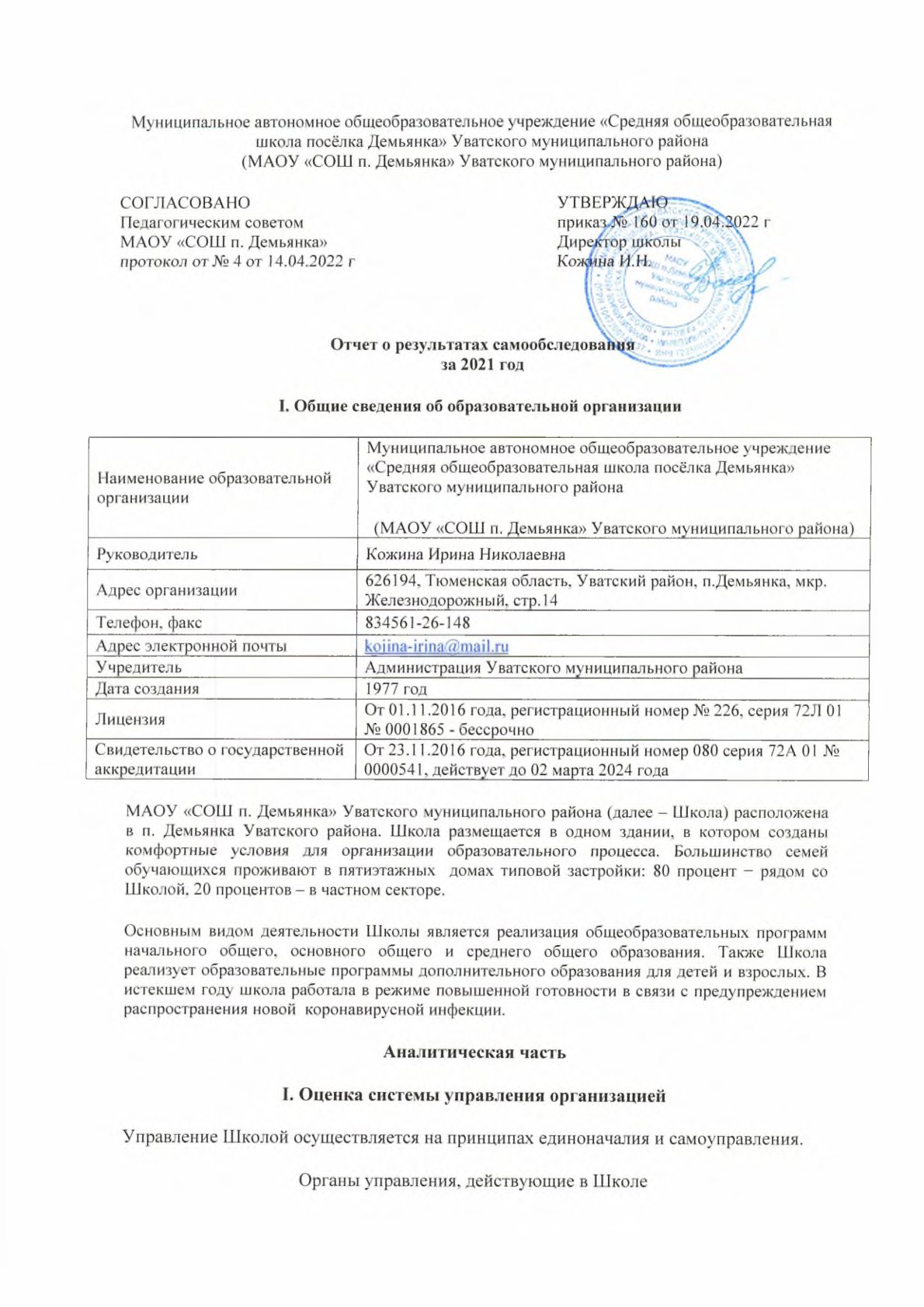 Для осуществления учебно-методической работы в Школе создано три предметных методических объединения:общих гуманитарных и социально-экономических дисциплин;естественно-научных и математических дисциплин;объединение педагогов начального образования.В целях учета мнения обучающихся и родителей (законных представителей) несовершеннолетних обучающихся в Школе действуют родительские советы, Управляющий совет и совет старшеклассников.В 2021 школа начала вводить электронный документооборот в соответствии с Федеральным законом от 24.04.2020 № 122-ФЗ. Для этого школа использует платформу «1С: Предприятие». В течение 2021 года в электронную форму перевели:педагогическую отчетную документацию;рабочую документацию в сфере образования;ведение личных дел работников и обучающихся;переписку, уведомление, опрос и анкетирование родителей (законных представителей) обучающихся;оформление учебной и методической документации в части ООП начального, основного и среднего общего образования.По итогам 2021 года система управления Школой оценивается как эффективная, позволяющая учесть мнение работников и всех участников образовательных отношений.II. Оценка образовательной деятельностиОбразовательная деятельность в Школе организуется в соответствии с Федеральным законом от 29.12.2012 № 273-ФЗ «Об образовании в Российской Федерации», ФГОС начального общего, основного общего и среднего общего образования, СанПиН 2.4.2.2821-10 «Санитарно-эпидемиологические требования к условиям и организации обучения в общеобразовательных учреждениях», основными образовательными программами  по уровням, включая учебные планы, годовые календарные графики, расписание занятий, локальными нормативными актами Школы.Образовательная деятельность организуется в соответствии:с Федеральным законом от 29.12.2012 № 273-ФЗ «Об образовании в Российской Федерации»;приказом Минобрнауки от 06.10.2009 № 373 «Об утверждении и введении в действие федерального государственного образовательного стандарта начального общего образования»;приказом Минобрнауки от 17.12.2010 № 1897 «Об утверждении федерального государственного образовательного стандарта основного общего образования»;приказом Минобрнауки от 17.05.2012 № 413 «Об утверждении федерального государственного образовательного стандарта среднего общего образования»;СП 2.4.3648-20 «Санитарно-эпидемиологические требования к организациям воспитания и обучения, отдыха и оздоровления детей и молодежи»;СанПиН 1.2.3685-21 «Гигиенические нормативы и требования к обеспечению безопасности и (или) безвредности для человека факторов среды обитания» (действуют с 01.03.2021);СП 3.1/2.4.3598-20 «Санитарно-эпидемиологические требования к устройству, содержанию и организации работы образовательных организаций и других объектов социальной инфраструктуры для детей и молодежи в условиях распространения новой коронавирусной инфекции (COVID-19)»;основными образовательными программами по уровням образования, включая учебные планы, календарные учебные графики;расписанием занятий.Учебный план 1–4-х классов ориентирован на четырехлетний нормативный срок освоения основной образовательной программы начального общего образования (реализация ФГОС НОО), 5–9-х классов – на пятилетний нормативный срок освоения основной образовательной программы основного общего образования (реализация ФГОС ООО), 10–11-х классов – на двухлетний нормативный срок освоения образовательной программы среднего общего образования (ФГОС СОО). Обучающиеся 11-х классов в 2020/21 учебном году завершили обучение по основной общеобразовательной программе среднего общего образования по ФКГОС ОО.Форма обучения: очная. Язык обучения: русский.Таблица 2. Режим образовательной деятельностиНачало учебных занятий – 8 ч 30 мин.Таблица 3. Общая численность обучающихся, осваивающих образовательные программы в 2021 годуВсего в 2021 году в образовательной организации получали образование 419 обучающихся.Основным видом деятельности МАОУ «СОШ посёлка Демьянка» Уватского муниципального района  (далее – Школа) является реализация общеобразовательных программ:основной образовательной программы начального общего образования;основной образовательной программы основного общего образования;основной образовательной программы среднего общего образования.Также Школа реализует адаптированную основную общеобразовательную программу начального общего образования обучающихся с задержкой психического развития, адаптированную основную общеобразовательную программу начального общего образования обучающихся с РАС, вариант 8.3, адаптированную основную общеобразовательную программу начального общего образования обучающихся с НОДА(вариант6.3), адаптированную основную общеобразовательную программу для детей с умеренной умственной отсталостью, СИПР, а также дополнительные развивающие программы.Организация учебного процесса регламентируется учебным планом и расписанием. Учебный план 1–4-х классов ориентирован на 4-летний нормативный срок освоения основной образовательной программы начального общего образования (реализация ФГОС НОО), 5–9-х классов — на 5-летний нормативный срок освоения основной образовательной программы основного общего образования (реализация ФГОС ООО), 10–11-х классов — на 2-летний нормативный срок освоения образовательной программы среднего общего образования (реализация ФГОС СОО).Учебный план МАОУ «СОШ посёлка Демьянка»  гарантирует преемственность уровней общего образования. Учебные программы основного образования имеют логическое продолжение в программах внеурочной деятельности и дополнительного образования.Образовательная организация в 2020/21 году начала реализацию ФГОС СОО. В 2021 году с учетом запросов обучающихся на основании анкетирования был сформирован универсальный профиль с углубленным изучением математики. Универсальный профиль изучения учебных предметов ориентирован, в первую очередь, на учащихся, чей выбор «не вписывается» в рамки иных профилей и предусматривает изучение всех  обязательных учебных предметов по выбору из обязательных предметных областей, а также дополнительных учебных предметов, курсов по выбору (ЭК) и внеурочную деятельность. Универсальное образование подразумевает формирование прочных  знаний в области как гуманитарных, так и естественно-математических дисциплин, обеспечивает всестороннее развитие когнитивных функций и компетентностей выпускников . При формировании учебного плана предусматривается обеспечение основных направлений региональной политики в сфере образования:- реализацию  ФГОС;- создание условий для расширенной (дополнительной) подготовки учащихся по отдельным предметам через индивидуализацию обучения, систему внеурочной деятельности, социально-значимую деятельность;- реализацию адаптированных программ обучения для детей с ограниченными возможностями здоровья и детей-инвалидов, в том числе в условиях интегрированных форм образования;- широкое применение электронного обучения, дистанционных образовательных технологий;- расширение двигательной активности обучающихся через реализацию третьего часа физической культуры во всех классах,  проведение динамических пауз в 1-х классах.                                                      При распределении часов  компонента образовательного учреждения учитываются запросы учащихся и родителей, ресурсы ОУ, материальная база школы.В соответствии с федеральными государственными образовательными стандартами в рамках предмета «Основы безопасности жизнедеятельности» организовано  прохождение практической части-  ежегодных учебных сборов юношей 10 классов.Школа успешно реализовывает рабочие программы «Второй иностранный язык: немецкий», «Родной язык(русский)», «Родная литература(русская)».  Третий час предмета «Физическая культура»  направлен на  увеличение  двигательной активности и развитие физических качеств обучающихся через занятия популярными  спортивными играми, физическими упражнениями. При организации, планировании и проведении третьего часа предмета «Физическая культура» используется  потенциал имеющейся спортивной инфраструктуры  школы, а также максимально используются  возможности светового дня. Годовая промежуточная аттестация  обучающихся 2-11   классов проводилась  по  всем предметам   учебного плана в конце учебного года.  Учебный план  МАОУ «СОШ п. Демьянка» обеспечивает  выполнение гигиенических требований к режиму образовательного процесса, установленных СанПиН 2.4.2.2821-10 «Санитарно- эпидемиологические требования к условиям и организации обучения в общеобразовательных учреждениях». Продолжительность учебного года составляет: - I класс - 33 учебные недели; II-IV классы - 34 учебные недели;-V-IX классы - 34 учебные недели (не включая летний экзаменационный период);-X-XI классы - 34 учебные недели (не включая летний экзаменационный период и проведение учебных сборов по предмету основы безопасности жизнедеятельности).Продолжительность каникул составляет 30 дней, летом – не менее 8 недель. В связи с пандемией коронавируса с целью сохранения здоровья и жизни детей  обучение были введены дополнительные каникулы для учащихся 1-4 классов в период с 08 по  12 ноября 2021 года.  Дни с 4 по 7 мая в школе были объявлены нерабочими по указу Президента от 23.04.2021 № 242.  В связи с этим были внесены изменения в ООП уровней образования .  Также в связи с низкими температурными условиями часть уроков проходило   с использованием дистанционных технологий на платформе ZOOM. Было составлено расписание с учетом требований СанПиН, изменен режим обучения.   В период с 18 по 20 мая 2021 в связи с обвалом  школы по распоряжению ЧС занятия в здании школы были приостановлены, проводились на площадках инфраструктуры посёлка, а также в дистанционном формате.Педагогами проведена корректировка рабочих программ учебных предметов и курсов внеурочной деятельности за счет часов повторения. интеграции уроков, уплотнения учебного материала, самостоятельного изучения отдельных тем Учебные программы реализованы в полном объеме. Практическая часть выполнена. Переход на новые ФГОСДля перехода с 1 сентября 2022 года на обновленные ФГОС начального общего образования, утвержденный приказом Минпросвещения от 31.05.2021 № 286, и ФГОС основного общего образования, утвержденный приказом Минпросвещения от 31.05.2021 № 287, МАОУ «СОШ посёлка Демьянка» Уватского муниципального района   разработало и утвердило дорожную карту, для внедрения  новых требований  к образовательной деятельности. В том числе были определены  сроки разработки основных общеобразовательных программ – начального общего и основного общего образования, рабочих программ по предметам.  Для выполнения новых требований и качественной реализации программ на 2022 год запланирована масштабная работа по обеспечению готовности всех участников образовательных отношений через новые формы развития потенциала.Деятельность рабочей группы за 2021 год по подготовке Школы к постепенному переходу на новые ФГОС НОО и ООО можно оценить как удовлетворительную.Об антикоронавирусных мерахШкола  в течение 2021 года продолжала профилактику коронавируса. С 01.01.2021 года Школа функционирует в соответствии с требованиями СП 2.4.3648-20 «Санитарно-эпидемиологические требования к организациям воспитания и обучения, отдыха и оздоровления детей и молодежи», а с 01.03.2021 — дополнительно с требованиями СанПиН 1.2.3685-21 «Гигиенические нормативы и требования к обеспечению безопасности и (или) безвредности для человека факторов среды обитания». Школазакупила бесконтактные термометры, тепловизоры – два стационарных на главные входы, один ручной, рециркуляторы передвижные и настенные для каждого кабинета, средства и устройства для антисептической обработки рук, медицинские маски, перчатки ;разработала графики входа обучающихся в Школу и уборки, проветривания кабинетов, рекреаций, а также создала максимально безопасные условия приема пищи;подготовила ступенчатое расписание, чтобы минимизировать контакты обучающихся;за  каждым классом закреплен свой кабинет, чтобы дети не перемещались по школе. Исключения составят предметы, для которых нужно специальное оборудование:  физика, химия, информатика и физкультура;на сайте Школы размещена  необходимая  информация об антикоронавирусных мерах, ссылки распространяли посредством мессенджеров и социальных сетей.В связи с новыми санитарными требованиями Школа усилила контроль за уроками физкультуры. Учителя физкультуры организуют процесс физического воспитания и мероприятия по физкультуре в зависимости от  возраста и состояния здоровья. Кроме того, учителя и  и.о. заместителя директора по АХЧ проверяют, чтобы состояние спортзала и снарядов соответствовало санитарным требованиям, было исправным — по графику, утвержденному на учебный год.Школа ведет работу по формированию здорового образа жизни и реализации технологий сбережения здоровья. Все учителя проводят совместно с обучающимися физкультминутки во время занятий, гимнастику для глаз, обеспечивается контроль за осанкой, в том числе во время письма, рисования и использования электронных средств обучения.Дистанционное обучениеВ 2021 году в результате введения ограничительных мер в связи с распространением коронавирусной инфекции часть образовательных программ в 2020/2021 и в 2021/2022 учебных годах пришлось реализовывать с применением электронного обучения и дистанционных образовательных технологий.На основании распоряжения Департамента  образования и науки  Тюменской  области в периоды с 15.11 2021г. по 19.11.2021 г и с 31.01 2022г. по 11.02.2022г.  Школа осуществляла реализацию образовательных программ с применением электронного обучения и дистанционных образовательных технологий. Для этого использовались федеральные и региональные информационные ресурсы, в частности, платформа Российская электронная школа, «Учи.Ру»,  платформа ZOOM.При этом стоит отметить, что в 2022 году на основе анализа причин выявленных проблем в 2021 году достигнуты следующие положительные эффекты:появилась стабильность в результативности образовательной деятельности на уровне начального общего и основного общего образования;большинство обучающихся освоили технологии дистанционного обучения ;повысилась удовлетворенность родителей (законных представителей) качеством преподавания учебных предметов с использованием дистанционных образовательных технологий с 75 до 86 процентов.Результаты педагогического анализа, проведенного по итогам освоения образовательных программ в дистанционном режиме, свидетельствуют о поддержании среднестатистического уровня успеваемости учеников начального, основного и среднего уровня общего образования.Воспитательная работаВ школе выстроена   воспитательная система, включающая в себя педагогический процесс, внеурочную жизнь детей, их деятельность и общение за пределами общеобразовательного учреждения, которая была призвана обеспечивать более всестороннее развитие личности каждого ребенка, формирование его самостоятельности и ответственности, гражданского становления.                         Педагогический коллектив работал согласно плану воспитательной работы. В течение года осуществлялась проверка заполнения информации в электронном журнале, журналов педагогов дополнительного образования на анализ аккуратности ведения школьной документации, своевременности заполнения, выполнение воспитательной программы, программ внеурочной деятельности. Осуществлялся контроль работы кружков по интересам, спортивных секций, занятий по введению ФГОС. Осуществлялась работа с родителями через совместные праздники и соревнования, общешкольные родительские собрания, классные родительские собрания, консультации, индивидуальные собеседования. С 01.09.2021 Школа реализует рабочую программу воспитания и календарный план воспитательной работы, которые являются частью основных образовательных программ начального, основного и среднего общего образования. В рамках воспитательной работы Школа:1) реализует воспитательные возможности педагогов, поддерживает традиции коллективного планирования, организации, проведения и анализа воспитательных мероприятий;
2) реализует потенциал классного руководства в воспитании школьников, поддерживает активное участие классных сообществ в жизни Школы;
3) вовлекает школьников в кружки, секции, клубы, студии и иные объединения, работающие по школьным программам внеурочной деятельности, реализовывать их воспитательные возможности;
4) использует в воспитании детей возможности школьного урока, поддерживает использование на уроках интерактивных форм занятий с учащимися;
5) поддерживает ученическое самоуправление — как на уровне Школы, так и на уровне классных сообществ;
6) поддерживает деятельность функционирующих на базе школы детских общественных объединений и организаций — например, школьного спортивного клуба;
7) организует для школьников экскурсии реализует их воспитательный потенциал;
8) организует профориентационную работу со школьниками;
9) развивает предметно-эстетическую среду Школы и реализует ее воспитательные возможности;
10) организует работу с семьями школьников, их родителями или законными представителями, направленную на совместное решение проблем личностного развития детей.Действующее на базе школы детское общественное объединение – это добровольное, самоуправляемое, некоммерческое формирование, созданное по инициативе детей и взрослых, объединившихся на основе общности интересов для реализации общих целей, указанных в уставе общественного объединения. Его правовой основой является ФЗ от 19.05.1995 N 82-ФЗ (ред. от 20.12.2017) "Об общественных объединениях" (ст. 5). Российское движение школьниковВ целях совершенствования государственной политики в области воспитания подрастающего поколения, содействия формированию личности на основе системы ценностей, присущей российскому обществу, Указом Президента от 29 октября 2015 года №536 была создана Общероссийская общественно-государственная детско-юношеская организация «Российское движение школьников».РДШ, реализуя избранные ведущие направления, призвано удовлетворять жизненные потребности участников в общении, понимании, признании, защите, разнообразной деятельности; способствовать определению жизненных планов путем обеспечения личностного роста и развития, социального и профессионального самоопределения; предоставлять разносторонние возможности организации свободного времени.Современные дети и подростки активно включаются в общественные отношения, участвуют в общественной деятельности наравне со взрослыми. Естественной потребностью детского возраста является стремление к объединению. Дети, развивая в коллективных отношениях индивидуальные знания, опыт, силы и возможности, объединяются в разновозрастные сообщества с целью достижения общественно-значимой цели в различных видах деятельности.Развитие социальной компетентности личности в детско-взрослом сообществе – взаимосвязанный процесс. С одной стороны, участник усваивает новый жизненный опыт, с другой – сам активно формирует систему социальных связей. Для реализации этих положений на практике в 2016-2017 учебном году в школе создана пилотная площадка РДШ, в 2019 году создано первичное отделение.Воспитание в детском общественном объединении осуществляется через утверждение и последовательную реализацию в детском общественном объединении демократических процедур, дающих ребенку возможность получить социально значимый опыт гражданского поведения;лагерные сборы детского объединения, проводимые в каникулярное время на базе загородного лагеря. Здесь, в процессе круглосуточного совместного проживания смены формируется костяк объединения, вырабатывается взаимопонимание, система отношений, выявляются лидеры, формируется атмосфера сообщества, формируется и апробируется набор значимых дел;поддержку и развитие в детском объединении его традиций и ритуалов, формирующих у ребенка чувство общности с другими его членами, чувство причастности к тому, что происходит в объединении (реализуется посредством введения особой символики детского объединения, проведения ежегодной церемонии посвящения в члены детского объединения, создания и поддержки интернет-странички детского объединения в соцсетях, организации деятельности пресс-центра детского объединения, проведения традиционных огоньков – формы коллективного анализа проводимых детским объединением дел);участие членов детского общественного объединения в волонтерских акциях, деятельности на благо конкретных людей и социального окружения в целом. Это может быть, как участием школьников в проведении разовых акций, которые часто носят масштабный характер, так и постоянной деятельностью школьников. Основные направления деятельности РДШ: личностное развитие, гражданская активность, военно-патриотическое, информационно-медийное.Направление «Личностное развитие»Популяризация ЗОЖЭто направление реализуется в школе через деятельность Школьного спортивного клуба «Чемпион» - структурного подразделения МАОУ «СОШ п. Демьянка». Члены ШСК - активные участники спортивных мероприятий РДШ. Деятельность ШСК «Чемпион» направлена на формирование у детей позитивного отношения к здоровому образу жизни; присвоение созидающей здоровье философии; формирование активной жизненной позиции по отношению к здоровью, проявляющейся в поведении и деятельности и осознанном противостоянии разрушающим здоровье факторам.Руководитель клуба учитель физической культуры Александр Юрьевич Тукташев. Клуб объединил всех учащихся школы – 411 человек. Активно работают три комиссии: по спортивно-массовой работе – ребята провели в течение учебного года 11 спортивных мероприятий в которых приняло участие 411 учащихся (100%); по пропаганде физической культуры и спорта – ребята из этой комиссии вели активную работу среди учащихся школы разъясняя необходимость в активном и здоровом образе жизни, по формированию спортивных секций, оформляли стенды и агитационные материалы в школе и спортивном зале; по хозяйственной работе – следили за сохранностью спортивного инвентаря и обеспечивали всем необходимым команду школы для участия в муниципальных мероприятиях.Подводя итоги деятельности ШСК «Чемпион» следует отметить, что все запланированные мероприятия, в рамках деятельности клуба успешно реализованы и сегодня деятельность спортивного клуба вызывает огромный интерес. Пропаганда здорового образа жизни ведется не только среди участников образовательно- воспитательного процесса, но и среди учеников и родителей.Творческое развитиеЭто направление реализуется через деятельность кружка «Театральный сундучок». Стремление к актерству, к игре присуще всем детям. Потребность личности в игровом поведении, способность «входить» в игровой режим обусловлены особым видением мира и связаны с силой творчески-преобразующей деятельности. Поэтому умение играть, исполнять роль – это показатель культуры, как личности, так и общества в целом.
           Играющий человек стремится к творчеству, к раскрытию собственного социокультурного потенциала, развивает игровое самосознание. Это становится возможным при обеспечении условий для развития личности.
           Дополнительные занятия в атмосфере творчества, тесного общения с театральным искусством способствуют развитию не только творческих способностей, но формируют и развивают коммуникативную культуру личности каждого участника, его игровую культуру, формируют его систему ценностей в человеческом общении. Работа в группе укрепляет «чувство локтя», ребенок осознает свою значимость в общем деле, свою индивидуальность в исполняемой роли, воспитывает в себе чувство ответственности в выполнении каких-либо поручений, обязанностей.
          Театральную студию «Театральный сундучок» посещает 28 детей: 5 мальчиков и 23 девочки.Дети, посещающие театральный кружок, участвовали в разных мероприятиях: совместно с СДК проводили массовые мероприятия: День пожилого человека, День Народного Единства, День Защитника Отечества. Провели квест-игру по правилам дорожного движения и «Здоровым быть здорово», классный час по пожарной безопасности. Провели театрализованные мероприятия «Посвящение в первоклассники», осенний бал, новогодние представления, Вечер Встречи Выпускников. Участвовали в районных и областных мероприятиях. На муниципальном этапе областного фестиваля школьных спектаклей «Премьера – 2021» заняли 1 место, в областном конкурсе музыкально-литературных композиций «Этот день Победы…» 2 место.Экологическое развитиеЭто направление реализуется через деятельность школьного кружка «Лесовичок». Школьный кружок является эффективной формой трудовой подготовки, воспитания и профориентации учащихся, вовлечения их в природоохранительную работу. Члены кружка оказывают действенную помощь взрослым в охране лесных богатств, их рациональном использовании и воспроизводстве.Школьное лесничество «Лесовичок» МАОУ «СОШ п. Демьянка» совместно с Жердняковским лесничеством Уватского муниципального района активно ведет разнообразную деятельность, направленную на сохранение лесных богатств округа, флоры и фауны по нескольким направлениям. Направлениями деятельности школьного лесничества являются: просветительская деятельность, охрана и защита леса, лесовосстановление.      Просветительская деятельность - это пропаганда знаний о лесе, участие в различных акциях, уборках, изготовление и распространение печатных агитационных средств, а также изготовление и развешивание аншлагов.Наглядная агитация - самый распространенный вид профилактической работы. Поэтому ребята изготавливают и распространяют листовки, плакаты, буклеты. Юные лесничие активно участвуют в разработках и выпуске агитационного материала по охране окружающей среды. В течение года изготовлено и распространено членами школьного лесничества:Изготовлено 30 листовок.Изготовлено 4 плаката «Красная книга Тюменской области», «Животные леса», «Редкие растения Тюменской области» и другие. Проведено занятие для обучающихся начальных классов «Берегите лес от огня», викторина «Лесные пожары».Немаловажное место в деятельности лесничества занимает охрана и защита леса. В данном направлении ведется работа по изготовлению и развешиванию кормушек для птиц, организация и проведение профилактических мероприятий по охране лесов от загрязнения методом очистки лесных территорий от бытового мусора. Убрано 15кбм мусора с территории 1,5 га. Изготовлено и развешено 8 домиков, 18 кормушек для птиц. Ежегодно перед началом пожароопасного периода активно распространяют листовки на противопожарную тематику среди населения и по организациям. Учим детей правильно разводить костёр в разных условиях во время подготовки к районному слёту ШЛ.Работа, направленная на восстановление лесного фонда также актуальна. Ребята ежегодно проводят посадку деревьев, а также облагораживают территорию.  Посажено на территории школы 220 шт. цветов.Принимали активное участие во Всероссийской акции «День посадки леса», в весенних и осенних акциях «Чистый лес», «Чистый родник», «Весенние и осенние дни древонасаждений». Провели сбор макулатуры, в рамках акции «Спасти и сохранить».Участвовали в осенних акциях «Живи лес!» семейный праздник «День кедра».Кроме участия во всероссийских и окружных акциях, посадки растений и ухода за ними, ребята посещают занятия, которые направлены на:Экологическое образование детей и просвещение населения в пос. Демьянка.Подготовку членов школьного лесничества по основам лесохозяйственных дисциплин и приобретение практических навыков проведения лесохозяйственных, лесокультурных и природоохранных мероприятий.Главным достижением для нашего объединения является победой в конкурсе грантов среди школьных лесничеств Тюменской области. Николаенко Евгения ученица 10 класса написала проект по созданию школьного питомника по выращиванию хвойных растений.  Грант составляет 50 000 рублей, на эти деньги куплены две теплицы и будут установлены на пришкольном участке. Данный питомник поможет не на теории, а на практике изучить все особенности по выращиванию хвойных деревьев.Гражданская активностьНаправление реализуется через деятельность волонтерского отряда «Забота», через организацию общественно полезных дел, дающих детям возможность получить важный для их личностного развития опыт деятельности, направленной на помощь другим людям, своей школе, обществу в целом; развить в себе такие качества как забота, уважение, умение сопереживать, умение общаться, слушать и слышать других. Такими делами являются: посильная помощь, оказываемая школьниками пожилым людям; совместная работа с учреждениями социальной сферы (проведение культурно-просветительских и развлекательных мероприятий для посетителей этих учреждений, помощь в благоустройстве территории данных учреждений).Воспитанниками объединения были выполнены следующие работы:Распечатали поздравительные открытки ко «Дню пожилого человека» (вывешивали в поселке).Участие в акции «День солидарности в борьбе с терроризмом». Собирали информацию, оформили стенд, раздали буклеты.Приняли участие в школьном конкурсе «Селфи безопасности».Приняли участия в ученической конференции «Вместе мы сто тысяч Я».В течении года раздавали буклеты, расклеивали листовки с пропагандой к ЗОЖ.Выезжали в охраняемую зону леса для уборки мусора.В течении года помогали в оформлении школы, стендов общешкольных родительских собраниях, конференции «Когда мы все вместе».В течении года оформляли школьные стенды на темы: «Мы против наркотиков», «Наши Дорогие Учителя», «Мир в наших руках», «Тепло маминых рук», «Мир профессий», «Служат наши земляки», «С праздником весны» и т.д.Участвовали в концертной программе «Милые наши мамы».Участвовали в профилактической акции «Скажи жизни: «Да», посвященной ко Дню борьбы со СПИДом».Участвовали в акции «День героев отечества» (раздавали буклеты, рисовали плакаты).Провели опрос населения «Знаешь ли ты избирательное право». Раздали буклеты «Ты будущий избиратель».Участвовали в областном профилактическом месячнике «Здоровый защитник – опора России».Приняли участие в организации вечера встречи выпускников, концертной программы «Страницы прошедших лет».Приняли участие в профилактическом месячнике «Здоровая мама – будущие России». Провели областную профилактическую акцию «Областная зарядка». Приняли участие в акции «Георгиевская ленточка». Приняли участие всероссийской акции «Дерево Победы». Приняли участие всероссийской акции «Письмо Победы». Приняли участие всероссийской акции флэшмоб «День Победы». Приняли участие всероссийской акции «Народная Победа» («Стена памяти»). Приняли участие всероссийской акции «Солдатская каша».Итоги деятельности Российского движения школьников за 2021 год- Всероссийский конкурс «Лидер XXI века», 1 место Мингазова Ксения 2021 год- Всероссийский фестиваль «Веселые старты», I место на муниципальном уровне 2021- Всероссийский фестиваль «Веселые старты», III место на областном уровне 2021- участие Мингазовой Ксении в «Большом школьном пикнике» в Москве 2021 год- победа в конкурсе «Навигаторы детства» Галимовой Екатерины Анатольевна 2021 год- победа в конкурсе в «Центре событий» в 2020 году и поездка в ЛК АИС Орленок Тимофеевой Юлии, Филиппова Юрия и Разбойниковой Ксении.- участие в краеведческой экспедиции «Мамонтенок» 2021Совместная деятельность педагогов и школьников по направлению «профориентация» включает в себя профессиональное просвещение школьников; диагностику и консультирование по проблемам профориентации, организацию профессиональных проб школьников. Задача совместной деятельности педагога и ребенка – подготовить школьника к осознанному выбору своей будущей профессиональной деятельности. Создавая профориентационно значимые проблемные ситуации, формирующие готовность школьника к выбору, педагог актуализирует его профессиональное самоопределение, позитивный взгляд на труд в постиндустриальном мире, охватывающий не только профессиональную, но и внепрофессиональную составляющие такой деятельности. Эта работа осуществляется через:циклы профориентационных часов общения, направленных на подготовку школьника к осознанному планированию и реализации своего профессионального будущего;профориентационные игры: деловые игры, квесты, решение кейсов, расширяющие знания школьников о типах профессий, о способах выбора профессий, о достоинствах и недостатках той или иной интересной школьникам профессиональной деятельности;экскурсии на предприятия посёлка, дающие школьникам начальные представления о существующих профессиях и условиях работы людей, представляющих эти профессии;посещение профориентационных выставок, ярмарок профессий, тематических профориентационных парков, профориентационных лагерей, дней открытых дверей в средних специальных учебных заведениях и вузах;совместное с педагогами изучение интернет ресурсов, посвященных выбору профессий, прохождение профориентационного онлайн-тестирования, прохождение онлайн курсов по интересующим профессиям и направлениям образования;участие в работе всероссийских профориентационных проектов, созданных в сети интернет: просмотр лекций, решение учебно-тренировочных задач, участие в мастер классах, посещение открытых уроков;индивидуальные консультации психолога для школьников и их родителей по вопросам склонностей, способностей, дарований и иных индивидуальных особенностей детей, которые могут иметь значение в процессе выбора ими профессии;освоение школьниками основ профессии в рамках различных курсов по выбору, включенных в основную образовательную программу школы, или в рамках курсов дополнительного образования. Работа с родителямиРабота с родителями или законными представителями школьников осуществляется для более эффективного достижения цели воспитания, которое обеспечивается согласованием позиций семьи и школы в данном вопросе. Работа с родителями или законными представителями школьников осуществляется в рамках следующих видов и форм деятельности:На групповом уровне: Управляющий совет школы, участвующие в управлении образовательной организацией и решении вопросов воспитания и социализации их детей;Дни открытых дверей, во время которых родители могут посещать школьные учебные и внеурочные занятия для получения представления о ходе учебно-воспитательного процесса в школе;общешкольные родительские собрания, происходящие в режиме обсуждения наиболее острых проблем обучения и воспитания школьников;семейный всеобуч, на котором родители могли бы получать ценные рекомендации и советы от профессиональных психологов, врачей, социальных работников и обмениваться собственным творческим опытом и находками в деле воспитания детей;  родительские форумы при школьном интернет-сайте, на которых обсуждаются интересующие родителей вопросы, а также осуществляются виртуальные консультации психологов и педагогов.   На индивидуальном уровне:работа специалистов по запросу родителей для решения острых конфликтных ситуаций;участие родителей в педагогических консилиумах, собираемых в случае возникновения острых проблем, связанных с обучением и воспитанием конкретного ребенка;помощь со стороны родителей в подготовке и проведении общешкольных и внутриклассных мероприятий воспитательной направленности;индивидуальное консультирование c целью координации воспитательных усилий педагогов и родителей.Профилактика                Профилактическая работа со школьниками включает предупредительно-профилактическую деятельность и индивидуальную работу с подростками с девиантным поведением.         Главной целью модуля является - создание условий для совершенствования существующей системы профилактики безнадзорности и правонарушений несовершеннолетних, снижение тенденции роста противоправных деяний, сокращение фактов безнадзорности, правонарушений, преступлений, совершенных учащимися образовательного учреждения, реализация государственных гарантий прав граждан на получение ими основного общего образования.         Предупредительно-профилактическая деятельность осуществляется через систему классных часов, общешкольных мероприятий, с помощью индивидуальных бесед. Она способствует формированию у учащихся представлений об адекватном поведении, о здоровой, несклонной к правонарушениям личности.Основные направления профилактической работы:Профилактика ДДТТ (детский дорожно- транспортный травматизм).Профилактика детского дорожно-транспортного травматизма – проблема всего общества. Обучение детей правильному поведению на дорогах необходимо начинать с раннего возраста. Задача педагогов и родителей – воспитать из сегодняшних школьников грамотных и дисциплинированных участников дорожного движения.Профилактика употребления ПАВ, алкоголя, табакокурения.Это система мер, направленных на усиление факторов защиты среди населения от алкогольной, наркотической и никотиновой зависимостей.Ранняя профилактика семейного неблагополучия.Нарушение семейных отношений и отклонения в воспитании отрицательно влияют на развитие личности ребенка. У детей в таких семьях наблюдается низкая самооценка, неадекватное представление о значении собственной личности. При отсутствии нормальных взаимоотношений в семье нарушается практика общения детей: оно носит поверхностный, формальный характер и отличается эмоциональной бедностью. Утрата эмоциональности в отношениях со взрослыми и сверстниками, нереализованная потребность в любви и признании, отвержение в семье неизбежно приводят к нарушениям эмоционального развития, и могут отрицательно сказаться на дальнейшей судьбе ребенка.Профилактическая работа по предупреждению жестокого обращения с детьми.Особенности профилактической работы по предупреждению жестокого обращен я с детьми. Профилактика – это комплекс превентивных мероприятий, направленный на сохранение и укрепление психологического здоровья детей путем повышения общего уровня психологической культуры родителей и формирование социальных установок, неприемлемости насильственных форм воспитания детей в семье. Актуальность профилактики жестокого обращения с детьми связана с тем, что насилие в отношении детей или пренебрежение их основными потребностями оказывают негативное влияние на психическое развитие ребенка, нарушают его социализацию, порождают безнадзорность и правонарушения несовершеннолетних.Профилактика самовольного ухода детей из школы, дома.                                  Профилактика самовольных уходов несовершеннолетних, а также выявление и устранение причин и условий, способствующих этому – одно из приоритетных направлений деятельности всех субъектов профилактики, в том числе органов образования, поскольку безнадзорность ребенка или его самовольный уход являются самой распространенной причиной совершения преступлений и правонарушений несовершеннолетними или в отношении несовершеннолетних.                                          Профилактика безнадзорности и правонарушений.                                                  Профилактика безнадзорности и правонарушений несовершеннолетних - система социальных, правовых, педагогических и иных мер, направленных на выявление и устранение причин и условий, способствующих безнадзорности, беспризорности, правонарушениям и антиобщественным действиям несовершеннолетних, осуществляемых в совокупности с индивидуальной профилактической работой с несовершеннолетними и семьями, находящимися в социально опасном положении.Профилактика суицидального поведения.                                                                   Следует помнить, что любые суицидальные попытки чрезвычайно опасны! Они могут действительно завершиться смертью; могут стать способом решения различных проблем (по сути, это манипулирование другими людьми) или же экстремальным "развлечением". Наконец, игры со смертью могут перерасти в стойкое саморазрушающее поведение, а это - употребление наркотиков, алкоголя, постоянное стремление рисковать.Интернет-безопасность.                                                                                                              В связи с глобальным процессом активного формирования и использования информационных ресурсов особое значение приобретает информационная безопасность детей. Использование Интернета в образовательной деятельности таит в себе много опасностей. Для преодоления негативного воздействия сети Интернет школа должна проводить целенаправленную воспитательную работу с педагогическим коллективом, учащимися, родителями.Профилактика экстремизма.                                                                                                    Профилактика экстремизма направлена на формирование у обучаемых и у педагогов безусловного отрицания насилия, как ценности и как средства решения проблем. • одним из важных факторов является развитие у обучаемых навыков и способностей неконфликтного взаимодействия.Профилактческая работа по раннему вступлению в половую жизнь.                                Раннее вступление детей и подростков в половую жизнь становится неразрешимой проблемой нашего общества. Подростковый возраст самый ранимый и сложный. Это переходный этап из детства в юность. Главной особенностью этого периода является изменения в приоритетах: на первое место подросток ставит не учебу, а личностное общение со сверстниками, активное взаимодействие с противоположным полом. Проявляя толерантность к преждевременным половым отношениям, мы желаем подросткам «зеленого света» в дальнейшем безответственном поведении.За 4 месяца реализации программы воспитания родители и ученики выражают удовлетворенность воспитательным процессом в Школе, что отразилось на результатах анкетирования, проведенного 20.12.2021. Курсы внеурочной деятельностиВоспитание на занятиях школьных курсов внеурочной деятельности осуществляется преимущественно через: - вовлечение школьников в интересную и полезную для них деятельность, которая предоставит им возможность самореализоваться в ней, приобрести социально значимые знания, развить в себе важные для своего личностного развития социально значимые отношения, получить опыт участия в социально значимых делах;- формирование в кружках, секциях, клубах, студиях и т.п. детско-взрослых общностей, которые могли бы объединять детей и педагогов общими позитивными эмоциями и доверительными отношениями друг к другу;- создание в детских объединениях традиций, задающих их членам определенные социально значимые формы поведения;- поддержку в детских объединениях школьников с ярко выраженной лидерской позицией и установкой на сохранение и поддержание накопленных социально значимых традиций; - поощрение педагогами детских инициатив и детского самоуправления. Реализация воспитательного потенциала курсов внеурочной деятельности происходит в рамках следующих выбранных школьниками ее видовВыбор направлений осуществлен на основании опроса обучающихся и родителей, который провели в мае 2021 года. IV. Оценка содержания и качества подготовки обучающихсяПроведен анализ успеваемости и качества знаний по итогам 2020/21 учебного года. Статистические данные свидетельствуют об успешном освоении обучающимися основных образовательных программ.Приведенная статистика показывает, что положительная динамика успешного освоения основных образовательных программ сохраняется, при этом стабильно растет количество обучающихся Школы.Средняя наполняемость классов составила 20 человек. Школа имеет стабильные результаты работы по сохранению контингента обучающихся.Реализация прав детей с ограниченными возможностями здоровья и детей-инвалидов на образование рассматривается как одна из важнейших задач государственной политики  Российской Федерации. В Школе созданы специальные условия для получения образования обучающимися с ОВЗ. В школе организовано обучение 15  детей с ограниченными возможностями здоровья, среди них 8 детей-инвалидов.  Учащиеся с ОВЗ обучаются  в общеобразовательных классах интегрированно, индивидуально,  а также в отдельных группах, скомплектованных  в зависимости от категории обучающихся, вариантов адаптированных основных образовательных программ и СанПиН.Школа реализует следующие АООП:адаптированная основная общеобразовательная программа начального общего образования обучающихся с задержкой психического развития (вариант 7.1, вариант 7.2 );адаптированная основная общеобразовательная программа начального общего образования обучающихся с НОДА  ( вариант 6.2);.адаптированная основная общеобразовательная программа начального общего образования обучающихся  с РАС, вариант 8.3.специальная индивидуальная программа развития (СИПР).Категории детей с ОВЗ.Для избегания проблемы изоляции детей с ОВЗ  от сверстников,  их социализации в период пандемии  психологом школы, классными руководителями  была проведена работа по их адаптации к новым условиям обучения, организовано консультационное сопровождение родителей.Краткий анализ динамики результатов успеваемости и качества знанийРезультаты освоения учащимися программ начального общего образования по показателю «успеваемость» в 2021 году.Если сравнить результаты освоения обучающимися программ начального общего образования по показателю «успеваемость» в 2021 году с результатами освоения учащимися программ начального общего образования по показателю «успеваемость» в 2020 году, то можно отметить, что процент учащихся, окончивших на «4» и «5», снизился на 4,8 процента (в 2020 был 52,8%), процент учащихся, окончивших на «5», вырос на 0,8 процента (в 2020 — 3,2%).Результаты освоения учащимися программ основного общего образования по показателю «успеваемость» в 2021 годуЕсли сравнить результаты освоения обучающимися программ основного общего образования по показателю «успеваемость» в 2021 году с результатами освоения учащимися программ основного общего образования по показателю «успеваемость» в 2020 году, то можно отметить, что процент учащихся, окончивших на «4» и «5», повысился на 0,4 процента (в 2020 был 43,2%), процент учащихся, окончивших на «5», снизился  на 0,5%  (в 2020 — 3,9%).Результаты освоения программ среднего общего образования обучающимися 10, 11 классов по показателю «успеваемость» .Результаты освоения учащимися программ среднего общего образования по показателю «успеваемость» в 2021 учебном году снизились на 1,3% (в 2020 количество обучающихся, которые закончили полугодие на «4» и «5», было 46%), процент учащихся, окончивших на «5», снизился на 1,8% (в 2020 был 9,6%).Результаты внешней оценки качества образованияВ 2021 году обучающиеся 4-8-х классов участвовали в проведении всероссийских проверочных работ, цель которых осуществления мониторинга уровня подготовки обучающихся в соответствии с федеральными государственными образовательными стандартами начального общего и основного общего образования;  совершенствования преподавания учебных предметов и повышения качества образования в образовательных организациях; корректировки организации образовательного процесса по учебным предметам.В ВПР-2021 приняли участие 95,3 процента школьников. Данный показатель позволил получить достоверную оценку образовательных результатов учеников по школе.Анализ результатов показал положительную динамику по сравнению с результатами 2020 года.                                                 Результаты ВПР.                                                            Дефициты, выявленные во время ВПР.Итоги работы позволяют оценить не только предметные результаты обучения учащихся ,  но метапредметные результаты, в том числе уровень сформированности универсальных учебных действий  и овладения межпредметными понятиями.  Выявленные дефициты показывают, что освоение приемов работа с информацией, смысловым чтением проводится  недостаточно эффективно,  и на это педагогам следует обратить особое внимание. ВПР показали достаточный уровень развития предметных и метапредметных умений и навыков обучающихся 4-8 классов. Вместе с тем  78% учащихся не  подтвердили свои отметки за 2020-21 учебный год. Значительное снижение обнаружено по биологии в 5-8-х классах, обществознанию – в 6-8-х классах, географии – в 6-х классах, истории – в 8-х классах, английскому языку – в 7 классе, математике – в 6-х классах..Кроме этого, стоит отметить, что педагоги Школы недостаточно объективно оценивают обучающихся.Низкий уровень знаний показали учащиеся 8-х и 6 классов. Результаты выполнения работ, в целом, выше,  чем осенью 2020 года. Результаты  региональной  оценки  качества обучения.Формат проведения  региональной оценки качества знаний учащихся 9, 11 классов  и задания которых были  максимально приближены к процедуре проведения ГИА в формате ОГЭ и ЕГЭ. Учащиеся имели возможность испытать процедуру государственной итоговой аттестации, попрактиковаться в заполнении бланков, выполнить задания по материалам ГИА в обновленной структуре 2022 года.Репетиционные экзамены  направлены на выявление пробелов  в знаниях и готовности обучающихся к выполнению необходимых процедурных элементов, предусмотренных ОГЭ и ЕГЭ.Результаты, полученные по итогам проведения репетиционных экзаменов учащихся 11 класса , представлены в таблице.Таблица результатов РОК учащихся 9-х классов Таблица  результатов РОК учащихся 11 классов .Результаты репетиционных экзаменов показали, что имеются пробелы в системе знаний и необходимо усилить подготовку к государственной итоговой аттестации.Педагогами школы было организовано повторение по всем основным блокам содержания образования, отработка  навыков  решения базовых задач, а также  дифференцированная работа с заданиями разного уровня сложности. Для  обучающихся, выбравших для сдачи предметы по выбору, выстроена индивидуальная  стратегия.  Для качественной подготовки к ГИА были привлечены   ресурсы  дистанционного обучения и Интернет для подготовкиОрганизация подготовки обучающихся к государственной итоговой аттестации.Государственная итоговая аттестация выпускников - это заключительная часть мониторинга качества подготовки обучающихся, это установление уровня и степени усвоения обучающимися образовательной программы. Особенности проведения ГИА в 2020 году были обусловлены мероприятиями, направленными на обеспечение санитарно-эпидемиологического благополучия населения и предотвращение распространения новой коронавирусной инфекции (COVID-19).Результаты ГИАВ 2021 году выпускники 11-х классов сдавали ГИА в форме ГВЭ по русскому языку и математике (далее — ГВЭ-аттестат) в соответствии с постановлением Правительства РФ от 26.02.2021 № 256. ЕГЭ сдавали только выпускники, которые планировали поступать в высшие учебные заведения. Обучающиеся 9-х классов сдавали экзамены только по основным предметам — русскому языку и математике, чтобы получить аттестат. По одному предмету по выбору проводилась внутренняя контрольная работа. Общая численность выпускников 2020-2021 учебного годаРезультаты сдачи ЕГЭ в 2021 годуСредний тестовый балл выпускников 11 классов за последние три  года.Сравнительный анализ результатов выпускников школы 2021 года по сравнению с результатами 2020 года показывает увеличение среднего тестового балла по математике, физике, биологии, обществознанию.  Средний балл ЕГЭ по математике, обществознанию, физике, биологии  выше, чем по Уватскому району, по русскому языку – ниже.Повышение среднего балла ЕГЭ  связано с  повышением  эффективности итогового повторения и подготовки к экзамену с учетом индивидуальных образовательных траекторий каждого участника экзамена, активного использования  открытых банков заданий, внедрения онлайн-тренажеров, а также высоким уровнем мотивации учащихся, сдающих ЕГЭ.Количество медалистов за последние пять летВ 2020-21 учебном году одним из условий допуска обучающихся  9-х классов к ГИА было получение «зачета» за итоговое собеседование. В итоговом собеседовании приняли участие 42 обучающихся (100%), все участники получили «зачет».В 2021 году все девятиклассники сдали ОГЭ по основным предметам – русскому языку и математике .Результаты ОГЭ по обязательным предметамСредний балл ОГЭ по русскому языку и математике ниже по сравнению с результатами выпускников 9-х классов 2019 года.  Качество знаний по математике снизилось на 16,1%, по русскому языку – на 25,7%.Достижение планируемых результатов обучения по другим предметам показывают результаты контрольных работ, проводившихся в мае.Выпускники 9-х классов выбору писали контрольную работу по одному выбранному предмету.Результаты показывают достаточный уровень обученности выпускников 9-х классов.Замечаний о нарушении процедуры проведения ГИА-9 в 2021 году не было, что является хорошим результатом работы с участниками образовательных отношений.Все девятиклассники Школы успешно закончили 2020-21 учебный год и получили аттестаты об основном общем образовании.Итоговые результаты выпускников на уровне основного общего образования за три последних годаВыводы о результатах ГИА-9 и ГИА-11Обучающиеся 9-х и 11-х классов показали стопроцентную успеваемость по результатам ГИА по всем предметам. Среди выпускников 9-х классов аттестат с отличием получили 2 человека (4,7%) Среди выпускников 11-х классов аттестат с отличием и медаль «За особые успехи в учении» получил  1 человек (4,7%). Формирование функциональной грамотности.В рамках подготовки образовательных организаций к участию в основном этапе исследования PISA-2022, 28 декабря 2021 года в Школе  прошел мониторинг готовности школ к участию в международных исследованиях. Задачи мониторинга: 1. Познакомить педагогов и обучающихся с содержанием и форматом мониторинга функциональной грамотности обучающихся, приближенным к формату международных исследований. 2. Разработать и апробировать технологические решения проведения мониторинга. 3. Выявить общий уровень сформированности функциональной грамотности обучающихся и типичных (наиболееМониторинг был организован для учащихся 7-8 классов по единым контрольно-измерительным материалам. В диагностической работе приняло участие 63 обучающихся.Выявления уровня функциональной грамотности осуществлялось по пяти составляющим функциональной грамотности: математической, читательской, естественнонаучной и финансовой грамотности, креативному мышлению.На основании проведенного диагностического исследования можно сделать вывод, что функциональная грамотность у учащихся 7 и 8-х классов развита на базовом уровне в целом: 7 класс – 47,5 %, 8 класс – 51,3 %.Высокий уровень обучающиеся Школы  показали по такому виду функциональной грамотности, как креативное мышление и естественно-научная грамотность. Низкие - по математической, читательской и финансовой грамотности.  Полученные результаты в дальнейшем будут использованы для совершенствования уровня форсированности функциональной грамотности обучающихся Школы.Активность и результативность участия в олимпиадахВ 2021 году проанализированы результаты участия обучающихся Школы в олимпиадах и конкурсах всероссийского, регионального, муниципального и школьного уровней.Количественные данные по всем этапам Всероссийской олимпиады школьников в показали стабильно высокий объем участия. Количество участников Всероссийской олимпиады школьников выросло с 70 процентов обучающихся Школы в 2019-20 году до 86 процентов в 2020-21 году.Особенностью проведения школьного этапа Всероссийской олимпиады школьников было ее проведение в разных формах: Олимпиады проходили в разных формах: традиционной и в онлайн-формате через платформу «Сириус». Учащиеся школы в  муниципальном этапе Всероссийской олимпиады  заняли 15 призовых мест. Показатели участия школьников в муниципальном этапе Всероссийской олимпиады школьников.Статистика результативности участия в МЭ ВОШ в разрезе учебных предметов.Количество призовых мест осталось на уровне 2020-2021 учебного года.Большинство призовых мест – по предметам социально-гуманитарного цикла. Стабильны показатели учащихся школы по экологии, физической культуры, улучшаются – по литературе.Показатели участия школы в районной  конференции молодых исследователей«Шаг в будущее».Снизилось  количество школьников, вовлеченных в проектно-исследовательскую  деятельность. В 2021 году был проанализирован объем участников дистанционных конкурсных мероприятий разных уровней. Дистанционные формы работы с учащимися, создание условий для проявления их познавательной активности позволили принимать активное участие в дистанционных конкурсах регионального, всероссийского и международного уровней. Результат – положительная динамика участия в олимпиадах и конкурсах исключительно в дистанционном формате.Учащаяся школы стала победителем  областного заочного конкурса «Моя малая родина: природа, культура, этнос», Они принимали участие в историко-краеведческой конференции «Мы живем в Сибири», стали призерами областном конкурса проектов «Подрост».Команда школы ежегодно становится призером районной историко-краеведческой игры «Наследники». В 2021 году команда школы стала победителем районного смотра-конкурса по безопасности дорожного движение «Безопасное колесо», призером областного.Намерения по совершенствованию образовательной деятельности:перейти на обновленные  ФГОС начального общего и основного общего образования с 1 сентября 2022 года;способствовать созданию условий, способствующих максимальному развитию интеллектуальных, творческих, личностных качеств учащихся;продолжить создание развивающей образовательной среды;обеспечивать потребность в непрерывном профессиональном росте педагогических кадров как условия достижения результатов учебно-воспитательной деятельности школы.V. Оценка организации учебного процессаОрганизация учебного процесса в Школе регламентируется режимом занятий, учебным планом, календарным учебным графиком, расписанием занятий, локальными нормативными актами Школы.Образовательная деятельность в Школе осуществляется по пятидневной учебной неделе для 1-х –11-х классов. Занятия проводятся в одну смену по гибкому расписанию.В соответствии с СП 3.1/2.43598-20 и методическими рекомендациями по организации начала работы образовательных организаций МАОУ «СОШ п. Демьянка» Уватского муниципального района в 2021/22 учебном году Школа:уведомила управление Роспотребнадзора по городу Тобольску о дате начала образовательного процесса;разработала графики прихода обучающихся, начала/окончания занятий, приема пищи в столовой с таким учетом, чтобы развести потоки и минимизировать контакты учеников;закрепила кабинеты за классами;составила и утвердила графики уборки, проветривания кабинетов и рекреаций;разместила на сайте школы необходимую информацию об антикоронавирусных мерах, дополнительно направили ссылки по официальным родительским группам в WhatsApp и  Wieber;использует при осуществлении образовательного процесса бесконтактные ручные термометры, рециркуляторы передвижные и настенные в каждой рекреации на этажах, в столовой, в спортивном зале, в каждом кабинете имеютсясредства и устройства для антисептической обработки рук. Школа имеет запас  масок медицинских и перчатки.VI. Оценка востребованности выпускниковВ 2020 году  число выпускников 9-го класса, которые продолжили обучение в других общеобразовательных организациях региона стабильно. Количество выпускников, поступающих в ВУЗ, стабильно растет по сравнению с общим количеством выпускников 11-го класса. В 2021 году прирост составил 15,8%. по сравнению с результатами 2020 года.VII. Оценка качества кадрового обеспеченияВ целях повышения качества образовательной деятельности в Школе проводится целенаправленная кадровая политика, основная цель которой — обеспечение оптимального баланса процессов обновления и сохранения численного и качественного состава кадров в его развитии, в соответствии потребностями Школы и требованиями действующего законодательства.Основные принципы кадровой политики направлены:на сохранение, укрепление и развитие кадрового потенциала;создание квалифицированного коллектива, способного работать в современных условиях;повышения уровня квалификации персонала.Оценивая кадровое обеспечение образовательной организации, являющееся одним из условий, которое определяет качество подготовки обучающихся, необходимо констатировать следующее:образовательная деятельность в Школе обеспечена квалифицированным профессиональным педагогическим составом;в Школе создана устойчивая целевая кадровая система, в которой осуществляется подготовка новых кадров из числа собственных выпускников;кадровый потенциал Школы динамично развивается на основе целенаправленной работы по повышению квалификации педагогов.Численность педагогических работников в 2021 учебном году  составляла 32человека, из их 26 учителей.Образовательный ценз:с высшим образованием – 28 человек (87,5%) средним специальным – 4 (12,5%)2 педагога обучаются в вузах.Уровень аттестации педагогических работников :с высшей квалификационной категорией – 7 (22%);I квалификационной категорией –12(37,5%);Анализ кадрового состава педагогических работников школы показывает, что   средний возраст педагогов школы 45 лет.     15 педагогов (46,9%) имеют опыт работы в школе более 20 лет. Педагоги пенсионного возраста со стажем работы более 30 лет составляют 12,5% численности (4 человека). В школе работает 3 молодых специалиста. Молодых специалистов – педагогов, чей педагогический стаж составляет до 3-х лет, 3 человека – 9%.Аттестация педагогических кадров является хорошим показателем творческой деятельности педагогов, механизмом совершенствования управления качеством образования. В школе созданы необходимые условия для проведения аттестации. Аттестация проводилась в соответствии с нормативными документами, прошла без замечаний.В 2021  году процедуру аттестации на соответствие занимаемой должности прошли 6 педагогов, на  присвоение квалификационной категории -1 педагог.В 2021  году одним из направлений работы методических объединений и администрации школы являлось постоянное совершенствование педагогического мастерства учительских кадров через курсовую систему повышения квалификации.В 2021 году 96% педагогических работников прошли курсы повышения квалификации по следующим направлениям: - реализация требований обновленных ФГОС НОО в работе учителя-формирование функциональной грамотности - дистанционное обучение и  информационно-коммунакационные технологии; - совершенствование предметных и методических компетенций педагога;- профессионально-педагогическая компетентность эксперта ОГЭ/ЕГЭ; -оказание первой медицинской помощи;-охрана труда.В 2021 году все педагоги школы являлись  участниками Методического абонемента «Технологии профессионального развития педагога»,  который  проводил  ЦНППРП г.Тобольска.Все педагоги школы прошли тестирование по вопросам формирования функциональной грамотности.Повышение профессиональной компетенции педагогов строится в соответствии с  индивидуальным  образовательным о маршрутом. ИОМ педагога  проектируется на основе анализа уровня и результатов профессиональной деятельности, личных образовательных потребностей педагогаПедагогический коллектив работает над методической  темой   «Организация содержания образования в контексте развития функциональной грамотности школьников на всех уровнях обучения». Педагогический коллектив школы решает задачи совершенствования применяемых методов и приемов формирования функциональной грамотности для улучшения качества результатов, повышения эффективности образовательного процесса через применение современных подходов к организации урока создание образовательного пространства, способствующего развитию потенциала ребёнка, становлению его духовных потребностей, формированию стремления к саморазвитию и самосовершенствованию. Педагогами школы обеспечивается   преемственность  содержания между уровнями образования,  осуществлена работа по подготовке к промежуточной и итоговой аттестации. В школе сложилась  система  работы с одаренными детьми, о чем свидетельствует успешное участие школьников во Всероссийской олимпиаде школьников и других статусных олимпиадах. Переход на дистанционное обучение  поставил перед педагогами задачу активного освоения  электронных образовательных ресурсов и использования их возможностей в образовательном процессе. Педагоги освоили  методики онлайн-преподавания на платформе Zoom, использование в работе возможностей образовательной платформы «Учи.Ру, Яндекс-учебник», «Я-класс», «Российская электронная школа»,  использование  интерактивных рабочей  тетради  Scysmart.В результате методической работы  повысилось  профессиональное мастерство педагогов в использовании цифровых ресурсов для  организации образовательного процесса, использовании электронных платформ.  Стало возможным внедрение в практику школы проведение онлайн-уроков для детей, обучающихся на дому по состоянию здоровья.Учителями накоплен практический опыт успешного участия в профессиональных конкурсах, работы в педагогических сообществах. В 2021 году учитель школы стал победителем районного конкурса «Педагог года» в номинации «Учитель».  Диагностика профессиональных компетенций педагогов показала, что 67% педагогов имеют оптимальный , 33%  достаточный уровень развития компетенций и имеют потенциал для профессионального роста.В связи с введением в 2021 году электронного документооборота работники, чьи трудовые функции связаны с оформлением документов, прошли обучающие курсы по пользованию информационной платформой «1С: Предприятие» от разработчиков.VIII.  Оценка качества учебно-методического и библиотечно-информационного обеспеченияОбщая характеристика:объем библиотечного фонда – 17.853 единиц;книгообеспеченность – 100 процентов;обращаемость – 1500 единиц в год;объем учебного фонда – 7.279 единиц.Фонд библиотеки формируется за счет федерального, областного, местного бюджетов.Таблица 21. Состав фонда и его использованиеФонд библиотеки соответствует требованиям ФГОС, учебники фонда входят в федеральный перечень, утвержденный приказом Минпросвещения от 20.05.2020 № 254.В библиотеке имеются электронные образовательные ресурсы – 46 дисков.Средний уровень посещаемости библиотеки – 20 человек в день.На официальном сайте Школы есть страница библиотеки с информацией о работе и проводимых мероприятиях библиотеки Школы.Оснащенность библиотеки учебными пособиями достаточная. Фонд дополнительной литературы оцифрован полностью. Отсутствует финансирование библиотеки на закупку периодических изданий и обновление фонда художественной литературы.IX.  Оценка материально-технической базыМатериально-техническое обеспечение Школы позволяет реализовывать в полной мере образовательные программы. В Школе оборудованы 27 учебных кабинетов, все   оснащены современной мультимедийной техникой.В 2021 году Школа стала участником федеральной программы «Цифровая образовательная среда» в рамках национального проекта «Образование».На втором этаже здания оборудован актовый зал. На первом этаже оборудованы столовая, пищеблок и спортивный зал, кабинет информатики.К новому учебному году школа провела закупку обновила технологическое оборудование   пищеблока  в соответствии с требованиями СанПиН 1.2.3685-21, СанПиН 2.3/2.4.3590-20. В течении года обновлялось компьютерное оборудование, мебель. Проведено обследование помещений школьной столовой и спортивного зала на предмет соответствия санитарным правилам и нормам для проведения ремонта.В складе пищеблока установили психрометр. В цехе приготовления пищи  новый морозильный ларь, электрическая плита и жарочный шкаф,  моечная ванна, бойлер на 200 литров и раковиной для мытья рук, заменена система очистки воды.Спортивная  площадка для игр на территории Школы оборудована полосой препятствий и разделена на две зоны, которые планируется оборудовать под волейбольную площадку и минифутбол. Разработан проект по оснащению и оборудованию и благоустройству спортивной площадки школы. В результате самообследования сравнили оснащения Школы с Перечнем средств обучения и воспитания, утвержденным приказом Минпросвещения от 23.08.2021 № 590. По итогам сравнения можно прийти к выводу, что Школе необходимо закупить и установить следующее оборудование, инвентарь: Материально-техническое обеспечение Школы позволяет реализовывать в полной мере образовательные программы. В Школе оборудованы 26 учебных кабинета, 26 из них оснащен современной мультимедийной техникой, в том числе:− лаборатория по физике;− лаборатория по химии;На первом этаже здания размещен оборудованный спортивный зал школы. На втором этаже  актовый зал. На первом этаже располагается оборудованная столовая и пищеблок.X. Оценка функционирования внутренней системы оценки качества образованияВ Школе утверждено Положение о внутренней системе оценки качества образования от 31.05.2019. По итогам оценки качества образования в 2021 году выявлено, что уровень метапредметных результатов соответствуют среднему уровню, сформированность личностных результатов высокая.По результатам анкетирования 2021 года выявлено, что количество родителей, которые удовлетворены общим качеством образования в Школе, — 63 процента, количество обучающихся, удовлетворенных образовательным процессом, — 68 процентов. Высказаны пожелания об углубленном изучении математики в 10 классе. По итогам проведения заседания Педсовета от 16    июня   2021 г. протокол №8  принято решение организовать углубленное изучение математики в 10 классе ( приказ № 310 от « 31 »  августа 2021 г.  )Школа продолжила проводить в 2021 году мониторинг удовлетворенности родителей и учеников дистанционным обучением посредством опросов и анкетирования. Преимущества дистанционного образования по мнению родителей: гибкость и технологичность образовательной деятельности, обучение в комфортной и привычной обстановке, получение практических навыков. К основным сложностям респонденты относят затрудненную коммуникацию с учителем — зачастую общение с ним сводится к переписке, педагоги не дают обратную связь, а разобраться в новом материале без объяснений сложно.50% родителей отметили, что во время дистанционного обучения оценки ребенка не изменились, третья часть — что они улучшились, и 4% — что ухудшились. Хотя в целом формальная успеваемость осталась прежней, 45% опрошенных считают, что переход на дистанционное образование негативно отразилось на уровне знаний школьников.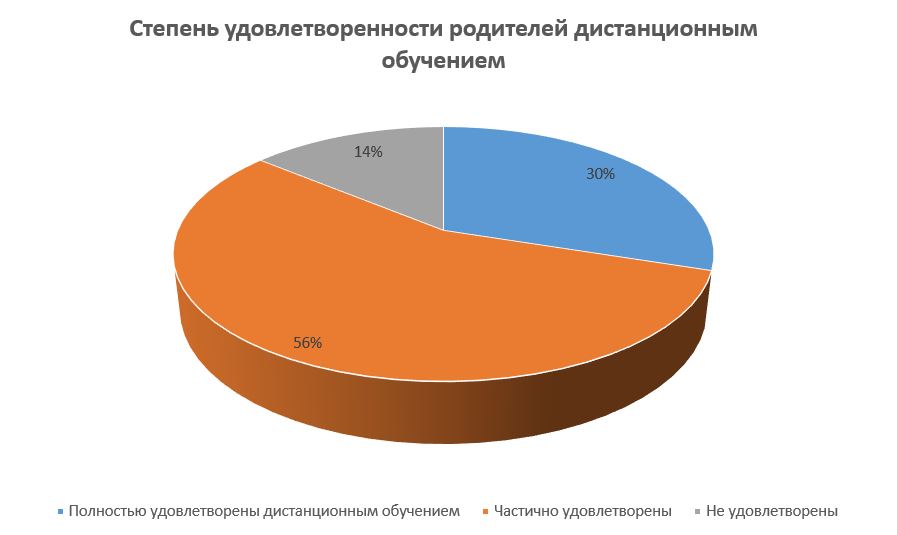 Результаты анализа показателей деятельности организацииДанные приведены по состоянию на 30 декабря 2021 года.Анализ показателей указывает на то, что Школа имеет достаточную инфраструктуру, которая соответствует требованиям СП 2.4.3648-20 «Санитарно-эпидемиологические требования к организациям воспитания и обучения, отдыха и оздоровления детей и молодежи» и позволяет реализовывать образовательные программы в полном объеме в соответствии с ФГОС общего образования.Школа укомплектована достаточным количеством педагогических и иных работников, которые имеют высокую квалификацию и регулярно проходят повышение квалификации, что позволяет обеспечивать стабильных качественных результатов образовательных достижений обучающихся.Наименование органаФункцииДиректорКонтролирует работу и обеспечивает эффективное взаимодействие структурных подразделений организации, утверждает штатное расписание, отчетные документы организации, осуществляет общее руководство ШколойУправляющий советРассматривает вопросы:− развития образовательной организации;− финансово-хозяйственной деятельности;− материально-технического обеспеченияПедагогический советОсуществляет текущее руководство образовательной деятельностью Школы, в том числе рассматривает вопросы:− развития образовательных услуг;− регламентации образовательных отношений;− разработки образовательных программ;− выбора учебников, учебных пособий, средств обучения и воспитания;− материально-технического обеспечения образовательного процесса;− аттестации, повышения квалификации педагогических работников;− координации деятельности методических объединенийОбщее собрание работниковРеализует право работников участвовать в управлении образовательной организацией, в том числе:− участвовать в разработке и принятии коллективного договора, Правил трудового распорядка, изменений и дополнений к ним;− принимать локальные акты, которые регламентируют деятельность образовательной организации и связаны с правами и обязанностями работников;− разрешать конфликтные ситуации между работниками и администрацией образовательной организации;− вносить предложения по корректировке плана мероприятий организации, совершенствованию ее работы и развитию материальной базыКлассыКоличество сменПродолжительность урока (мин.)Количество учебных дней в неделюКоличество учебных недель в году11Ступенчатый режим:35 минут (сентябрь–декабрь);40 минут (январь–май)5332–11140534Название образовательной программыЧисленность обучающихсяОсновная образовательная программа начального общего образования173Основная образовательная программа основного общего образования200Основная общеобразовательная программа среднего общего образования46МесяцМероприятиеКлассысентябрьОсенний кросс 1 – 11октябрьСоревнования по многоболу5 - 11октябрьШкольный этап Всероссийских спортивных соревнований школьников «Президентские спортивные соревнования»1 - 11январьСоревнования «Спортивный марафон»5 - 8февральПервенство школы по теннису2 - 11февральЛыжная эстафета, посвященная Дню защитника Отечества2 - 11майМуниципальный этап Всероссийских спортивных соревнований школьников «Президентские спортивные соревнования»1 - 11№Направление Класс Часов в неделюI. Познавательная деятельность1Кружок «Почемучка»2б12Клуб любителей математики «Решаем с Дино»3а1II. Проблемно-ценностное общение3Кружок «Сказочный калейдоскоп»1а, 1б14Кружок «В мире книг»1а, 1б15Кружок «Логопедическая ритмика»2-41III. Туристко-краеведческая деятельность6Кружок «Моя малая Родина»2а17Кружок «Юный эколог»3б1IV. Спортивно-оздоровительная деятельность8Кружок «Спортивная карусель»1а, 1б19Клуб «Безопасное колесо»2-4110Спортивная секция «Мини-футбол»2-4211Спортивная секция «Спортландия»1а, 1б1V. Игровая деятельность12Кружок «Я пешеход и пассажир»1а, 1б113Логопедический кружок «Путешествие в страну букв»1а, 1б1VI. Предметные кружки14Кружок «Секреты русского языка»4а115Кружок «Математическая шкатулка»4а116Кружок «Занимательный русский язык»4б117Кружок «Математика и конструирование»4б1№ п/пПараметры статистики2018–2019
учебный год2019–2020
учебный год2020–2021
учебный годНа конец 2021 года1Количество детей, обучавшихся на конец учебного года, в том числе:3964124114181— начальная школа1661771711731— основная школа1911832021981— средняя школа395238472Количество учеников, оставленных на повторное обучение:2— начальная школа————2— основная школа——2— средняя школа————3Не получили аттестата:3— об основном общем образовании————3— среднем общем образовании————4Окончили школу с аттестатом с
отличием:4— в основной школе--2—4— средней школе121—КлассыКоличество детей с ОВЗКоличество детей с ОВЗКоличестводетей-инвалидов не носящих статус «обучающийся с ОВЗ»Количество детей с ООП по категориямКоличество детей с ООП по категориямКоличество детей с ООП по категориямКоличество детей с ООП по категориямКоличество детей с ООП по категориямКлассыВсегоДетей-инвалидов из числа ОВЗКоличестводетей-инвалидов не носящих статус «обучающийся с ОВЗ»ТНРНОДАЗПРУОРАС131212313331341115611171832219111КлассыВсего
обуч-сяИз них успеваютИз них успеваютОкончили годОкончили годОкончили годОкончили годНе успеваютНе успеваютНе успеваютНе успеваютПереведены
условноПереведены
условноКлассыВсего
обуч-сяИз них успеваютИз них успеваютВсегоВсегоОкончили годОкончили годИз них н/аИз них н/аПереведены
условноПереведены
условноКлассыВсего
обуч-сяКол-во%С
отметками «4» и «5»%С отметками «5»%Кол-во%Кол-во%Кол-во%24747100255312------336361001748--------440401001742,5410------Итого123123100594854------КлассыВсего
обуч-сяИз них
успеваютИз них
успеваютОкончили
годОкончили
годОкончили
годОкончили
годНе успеваютНе успеваютНе успеваютНе успеваютПереведены
условноПереведены
условноКлассыВсего
обуч-сяИз них
успеваютИз них
успеваютВсегоВсегоОкончили
годОкончили
годИз них н/аИз них н/аПереведены
условноПереведены
условноКлассыВсего
обуч-сяКол-во%С
отметками
«4» и «5»%С
отметками
«5»%Кол-
во%Кол-
во%Кол-во%549491002448,935------640401001947,525------728281001450--------843431002148.8--------94242100102424,7------Итого2022021008843,673,4------КлассыВсего
обуч-сяИз них
успеваютИз них
успеваютОкончили
полугодиеОкончили
полугодиеОкончили годОкончили годНе успеваютНе успеваютНе успеваютНе успеваютПереведены
условноПереведены
условноСменили
форму
обученияСменили
форму
обученияКлассыВсего
обуч-сяИз них
успеваютИз них
успеваютВсегоВсегоОкончили годОкончили годИз них н/аИз них н/аПереведены
условноПереведены
условноСменили
форму
обученияСменили
форму
обученияКлассыВсего
обуч-сяКол-во%С
отметками
«4» и «5»%С
отметками
«5»%Кол-во%Кол-во%Кол-во%%Кол-
во101717100847----------112121100942,8314--------Итого38381001744,737,8--------ПредметПараллельдоля учащихся, получивших (сумма показателей в параллелях/кол-во параллелей), %доля учащихся, получивших (сумма показателей в параллелях/кол-во параллелей), %доля учащихся, получивших (сумма показателей в параллелях/кол-во параллелей), %доля учащихся, получивших (сумма показателей в параллелях/кол-во параллелей), %Успеваемость, % Соответствующий уровеньКачество, % Соответствующий уровеньПонизили отметку, %Подтвердили отметку, %Повысили отметку, %Доля подтвердивших и повысивших отметкуПредметПараллель«2»«3»«4»«5»Успеваемость, % Соответствующий уровеньКачество, % Соответствующий уровеньПонизили отметку, %Подтвердили отметку, %Повысили отметку, %Доля подтвердивших и повысивших отметкуРусский язык4 класс 0142111100764,473,322,295,5Русский язык5 класс1182879864,812,9670,3716,6787,046 класс 723107853640,4351,196,3857,577 класс 11410196,142,326,9273,08973,088класс 4152349258,6913,0473,9113,0486,94Математика 4 класс 07192010084,7048,8951,11100Математика 5 класс 133164983753,742,63,746,3Математика 6 класс 6309186,921,758,741,3041,3Математика 7класс 2187192,828,532,1465,293,5767,86Математика 8 класс 02518210044,433,3364,442,2266,66биология5класс 12919097,938,853,0646,94046,94биология6 класс 4155083,320,866,6733,3033,3биология7класс 415808529,662,9237,04037,04биология8 класс011010050100000биология9 класс14224085158515015география6класс01014110065,248361652география7 класс 114639634,638,4653,857,6961,54география8класс0115210038,922,2266,6711,177,77история5класс 21825996,362,938,8955,565,5661,12история6 класс281039156,539,1360,87060,87история7 класс 21810196,835,541,9454,843,2358,07история8 класс0110100505050050обществознание6класс 0710210063,252,6226,3221,0547,37обществознание7 класс 11413296,7507023,336,6730обществознание8 класс 1185095,820,883,3312,54,1716,67Иностранный язык (английский)7 класс 1169396,541,362,0734,483,4537,93физика8класс1212095,88,362,537,5037,5химия8класс110609435,329,4164,715,8870,59Окружающий мир4класс08271110082,617.7857,7824,4482,224 русский языкУмение составлять план прочитанного текста (адекватно воспроизводить прочитанный текст с заданной степенью свернутости) в письменной форме, соблюдая нормы построения предложения и словоупотребления. Делить тексты на смысловые части, составлять план текста5Русский языкСовершенствование видов речевой деятельности (чтения, письма), обеспечивающих эффективное овладение разными учебными предметами и взаимодействие с окружающими людьми; расширение и систематизация научных знаний о языке; осознание взаимосвязи его уровней и единиц; освоение базовых понятий лингвистики, основных единиц и грамматических категорий языка; овладение основными нормами литературного языка (пунктуационными). Анализировать различные виды словосочетаний и предложений с точки зрения их структурно-смысловой организации и функциональных особенностей; соблюдать основные языковые нормы в письменной речи; опираться на грамматико-интонационный анализ при объяснении расстановки знаков препинания в предложении6Русский языкПроводить морфемный и словообразовательный анализы слов; проводить морфологический анализ слова; проводить синтаксический анализ  предложения. Распознавать уровни и единицы языка в предъявленном тексте и видеть взаимосвязь между ними.Опознавать самостоятельные части речи и их формы, служебные части речи. Распознавать уровни и единицы языка в предъявленном тексте и видеть взаимосвязь между нимиРаспознавать заданное слово в ряду других на основе сопоставления звукового и буквенного состава, осознавать и объяснять причину несовпадения звуков и букв в слове. Распознавать уровни и единицы языка в предъявленном тексте и видеть взаимосвязь между нимиАнализировать различные виды предложений с точки зрения их структурно-смысловой организации и функциональных особенностей, распознавать предложения с подлежащим и сказуемым, выраженными существительными в именительном падеже;--><--опираться на грамматический анализ при объяснении выбора тире и места его постановки в предложении. Cоблюдать в речевой практике основные орфографические и пунктуационные нормы русского литературного языка / совершенствовать орфографические и пунктуационные уменияРаспознавать стилистическую принадлежность слова и подбирать к слову близкие по значению слова (синонимы).
Распознавать уровни и единицы языка в предъявленном тексте и видеть взаимосвязь между ними; использовать синонимические ресурсы русского языка для более точного выражения мысли и усиления выразительности речи; соблюдать культуру чтения, говорения, аудирования и письма; осуществлять речевой самоконтроль7Русский языкСоблюдать изученные орфографические и пунктуационные правила при списывании осложненного пропусками орфограмм и пунктограмм текста 
Соблюдать основные языковые нормы в устной и письменной речи; опираться на фонетический, морфемный, словообразовательный и морфологический анализ в практике правописанияРаспознавать производные предлоги в заданных предложениях, отличать их от омонимичных частей речи, правильно писать производные предлогиАнализировать прочитанный текст с точки зрения его основной мысли; распознавать и формулировать основную мысль текста в письменной форме, соблюдая нормы построения предложения и словоупотребления
Владеть навыками различных видов чтения (изучающим, ознакомительным, просмотровым) и информационной переработки прочитанного материала; адекватно понимать тексты различных функционально-смысловых типов речи и функциональных разновидностей языкаОпознавать функционально-смысловые типы речи, представленные в прочитанном тексте  
Владеть навыками различных видов чтения (изучающим, ознакомительным, просмотровым) и информационной переработки прочитанного материала; анализировать текст с точки зрения его принадлежности к функционально-смысловому типу речи и функциональной разновидности языкаРаспознавать стилистически окрашенное слово в заданном контексте, подбирать к найденному слову близкие по значению слова (синонимы)
Владеть навыками различных видов чтения (изучающим, ознакомительным, просмотровым) и информационной переработки прочитанного материала; адекватно понимать тексты различных функционально-смысловых типов речи и функциональных разновидностей языка; проводить лексический анализ слова; опознавать лексические средства выразительности8Русский языкСоблюдать изученные орфографические и пунктуационные правила при списывании осложненного пропусками орфограмм и пунктограмм текста
Соблюдать основные языковые нормы в устной и письменной речи; опираться на фонетический, морфемный, словообразовательный и морфологический анализ в практике правописанияРаспознавать подчинительные словосочетания, определять вид подчинительной связи    
Опознавать основные единицы синтаксиса (словосочетание, предложение, текст);
анализировать различные виды словосочетаний и предложений с точки зрения их структурно-смысловой организации и функциональных особенностейНаходить в ряду других предложений предложение с обособленным согласованным определением,  обосновывать условия обособления согласованного определения, в том числе с помощью графической схемы
Опознавать предложения простые и сложные, предложения осложненной структуры; анализировать различные виды словосочетаний и предложений с точки зрения их структурно-смысловой организации и функциональных особенностей; опираться на грамматико-интонационный анализ при объяснении расстановки знаков препинания5,6 Математика Развитие представлений о числе и числовых системах от натуральных до действительных чисел. Решать задачи на нахождение части числа и числа по его частиОвладение символьным языком алгебры. Оперировать понятием модуль числа, геометрическая интерпретация модуля числаУмение анализировать, извлекать необходимую информацию. Решать несложные логические задачи, находить пересечение, объединение, подмножество в простейших ситуацияхУмение проводить логические обоснования, доказательства математических утверждений. Решать простые и сложные задачи разных типов, а также задачи повышенной трудности7МатематикаУмение извлекать информацию, представленную в таблицах, на диаграммах, графиках. Читать информацию, представленную в виде таблицы, диаграммы, графика / извлекать, интерпретировать информацию, представленную в таблицах и на диаграммах, отражающую свойства и характеристики реальных процессов и явленийОвладение системой функциональных понятий, развитие умения использовать функционально-графические представления 
Строить график линейной функцииУмение анализировать, извлекать необходимую информацию, пользоваться оценкой и прикидкой при практических расчётах 
Оценивать результаты вычислений при решении практических задач / решать задачи на основе рассмотрения реальных ситуаций, в которых не требуется точный вычислительный результатОвладение символьным языком алгебры 
Выполнять несложные преобразования выражений: раскрывать скобки, приводить подобные слагаемые, использовать формулы сокращённого умноженияОвладение геометрическим языком, формирование систематических знаний о плоских фигурах и их свойствах, использование геометрических понятий и теорем 
Оперировать на базовом уровне понятиями геометрических фигур; извлекать информацию о геометрических фигурах, представленную на чертежах в явном виде; применять для решения задач геометрические фактыРазвитие умений применять изученные понятия, результаты, методы для решения задач практического характера 
Решать задачи разных типов (на работу, покупки, движение) / решать простые и сложные задачи разных типов, выбирать соответствующие уравнения или системы уравнений для составления математической модели заданной реальной ситуации или прикладной задачи8,9МатематикаРазвитие представлений о числе и числовых системах от натуральных до действительных чисел    
Знать свойства чисел и арифметических действийОвладение системой функциональных понятий, развитие умения использовать функционально-графические представления    
Строить график линейной функцииУмения извлекать информацию, представленную в таблицах, на диаграммах, графиках, описывать и анализировать массивы данных с помощью подходящих статистических характеристик    
Читать информацию, представленную в виде таблицы, диаграммы, графикаОвладение геометрическим языком, формирование систематических знаний о плоских фигурах и их свойствах, использование геометрических понятий и теорем    
Оперировать на базовом уровне понятиями геометрических фигур, извлекать информацию о геометрических фигурах, представленную на чертежах в явном виде, применять для решения задач геометрические факты4 класс Окружающий мир Использование различных способов анализа, организации, передачи и интерпретации информации в соответствии с познавательными задачами; освоение доступных способов изучения природы. 
Использовать знаково-символические средства для решения задач; понимать информацию, представленную разными способами: словесно, в виде таблицы, схемы.Овладение начальными сведениями о сущности и особенностях объектов, процессов и явлений действительности (природных, социальных, культурных, технических и др.); овладение логическими действиями анализа, синтеза, обобщения, классификации по родовидовым признакам. 
Использовать готовые модели (глобус, карту, план) для объяснения явлений или описания свойств объектов; обнаруживать простейшие взаимосвязи между живой и неживой природой, взаимосвязи в живой природе. Освоение элементарных правил нравственного поведения в мире природы и людей; использование знаково-символических средств представления информации для создания моделей изучаемых объектов и процессов; осознанно строить речевое высказывание в соответствии с задачами коммуникации. 5БиологияСвойства живых организмов (структурированность, целостность, обмен веществ, движение, размножение, развитие, раздражимость, приспособленность, наследственность и изменчивость) их проявление у растений, животных, грибов и бактерий    
Умение определять понятия, создавать обобщения, устанавливать аналогии, классифицировать, самостоятельно выбирать основания и критерии для классификации.Биология как наука. Методы изучения живых организмов. Роль биологии в познании окружающего мира и практической деятельности людей.
Правила работы в кабинете биологии, с биологическими приборами и инструментами    
Приобретение опыта использования методов биологической науки и проведения несложных биологических экспериментов для изучения живых организмов и человека, проведения экологического мониторинга в окружающей средеУсловия обитания растений. Среды обитания растений. Среды обитания животных. Сезонные явления в жизни животных     
Умение создавать, применять и преобразовывать знаки и символы, модели и схемы для решения учебных и познавательных задач6БиологияСвойства живых организмов их проявление у растений. Жизнедеятельность цветковых растений
Формирование первоначальных систематизированных представлений о биологических объектах, процессах, явлениях, закономерностях; овладение понятийным аппаратом биологииЦарство Растения. Органы цветкового растения. Жизнедеятельность цветковых растений
Умение определять понятия, создавать обобщения, устанавливать аналогии, классифицировать, самостоятельно выбирать основания и критерии для классификацииМикроскопическое строение растений    
Приобретение опыта использования методов биологической науки и проведения несложных биологических экспериментов для изучения живых организмов и человекаКлеточное строение организмов. Многообразие организмов. Царство Растения. Органы цветкового растения. Микроскопическое строение растений. Жизнедеятельность цветковых растений    
Смысловое чтениеПриемы выращивания, размножения растений и ухода за ними. Умение создавать, применять и преобразовывать знаки и символы, модели и схемы для решения учебных и познавательных задач7БиологияКлассификация организмов. Принципы классификации. Одноклеточные и многоклеточные организмы    
Умения определять понятия, создавать обобщения, устанавливать аналогии, классифицировать, самостоятельно выбирать основания и критерии для классификацииЦарство Растения. Царство Бактерии. Царство Грибы    
Умения определять понятия, создавать обобщения, устанавливать аналогии, классифицировать, самостоятельно выбирать основания и критерии для классификации Смысловое чтение
Умения устанавливать причинно-следственные связи, строить логическое рассуждение, умозаключение (индуктивное, дедуктивное и по аналогии) и делать выводы. Формирование первоначальных систематизированных представлений о биологических объектах, процессах, явлениях, закономерностяхФормирование системы научных знаний о живой природе, закономерностях ее развития, об исторически быстром сокращении биологического разнообразия в биосфере в результате деятельности человека для развития современных естественнонаучных представлений о картине мира8,9БиологияКлассификация животных.
Значение животных в природе и жизни человека    
Использовать методы биологической науки: наблюдать и описывать биологические объекты и процессы, ставить биологические эксперименты и объяснять их результатыПростейшие и беспозвоночные животные. Хордовые животные.
Использовать научно-популярную литературу по биологии, справочные материалы (на бумажных и электронных носителях), ресурсы Интернета при выполнении учебных задачЗначение простейших и беспозвоночных животных в жизни человека
Раскрывать роль биологии в практической деятельности людей, роль различных организмов в жизни человека; знать и аргументировать основные правила поведения в природеСравнивать биологические объекты (растения, животные, бактерии, грибы), процессы жизнедеятельности; делать выводы и умозаключения на основе сравнения7 физика Интерпретировать результаты наблюдений и опытовАнализировать ситуации практико-ориентированного характера, узнавать в них проявление изученных физических явлений или закономерностей и применять имеющиеся знания для их объясненияРешать задачи, используя физические законы (закон Паскаля, закон Архимеда) и формулы, связывающие физические величины (масса тела, плотность вещества, сила, давление): на основе анализа условия задачи выделять физические величины, законы и формулы, необходимые для ее решения, проводить расчетыАнализировать отдельные этапы проведения исследований и интерпретировать результаты наблюдений и опытов;
решать задачи, используя физические законы (закон сохранения энергии, закон Гука, закон Паскаля, закон Архимеда) и формулы, связывающие физические величины (путь, скорость, масса тела, плотность вещества, сила, давление, кинетическая энергия, потенциальная энергия, механическая работа, механическая мощность, КПД простого механизма, сила трения скольжения, коэффициент трения): на основе анализа условия задачи записывать краткое условие, выделять физические величины, законы и формулы, необходимые для ее решения, проводить расчеты и оценивать реальность полученного значения физической величины8,9ФизикаРешать задачи, используя физические законы (закон Ома для участка цепи и формулы, связывающие физические величины (количество теплоты, температура, удельная теплоемкость вещества, удельная теплота плавления, удельная теплота парообразования, удельная теплота сгорания топлива, сила тока, электрическое напряжение, электрическое сопротивление): на основе анализа условия задачи выделять физические величины, законы и формулы, необходимые для ее решения, проводить расчеты.Интерпретировать результаты наблюдений и опытов;
решать задачи, используя формулы, связывающие физические величины (количество теплоты, температура, удельная теплоемкость вещества): на основе анализа условия задачи выделять физические величины и формулы, необходимые для ее решения, проводить расчеты;
решать задачи, используя физические законы (закон Ома для участка цепи, закон Джоуля-Ленца,) и формулы, связывающие физические величины (сила тока, электрическое напряжение, электрическое сопротивление, работа электрического поля, мощность тока): на основе анализа условия задачи выделять физические величины, законы и формулы, необходимые для ее решения, проводить расчетыИспользовать при выполнении учебных задач справочные материалы;
делать выводы по результатам исследования;
решать задачи, используя физические законы (закон Гука, закон Ома для участка цепи) и формулы, связывающие физические величины (путь, скорость, масса тела, плотность вещества, сила, сила трения скольжения, коэффициент трения, сила тока, электрическое напряжение, электрическое сопротивление, работа электрического поля, мощность тока, количество теплоты, температура, удельная теплоемкость вещества, удельная теплота плавления, удельная теплота парообразования, удельная теплота сгорания топлива): на основе анализа условия задачи выделять физические величины, законы и формулы, необходимые для ее решения, проводить расчеты.Решать задачи, используя формулы, связывающие физические величины (путь, скорость, масса тела, плотность вещества, количество теплоты, температура, удельная теплоемкость вещества,): на основе анализа условия задачи, выделять физические величины и формулы, необходимые для ее решения, проводить расчеты.Анализировать отдельные этапы проведения исследований и интерпретировать результаты наблюдений и опытов;
решать задачи, используя физические законы (закон сохранения энергии, закон Гука, закон Паскаля, закон Архимеда, закон сохранения энергии в тепловых процессах, закон Ома для участка цепи, закон Джоуля-Ленца) и формулы, связывающие физические величины (путь, скорость, масса тела, плотность вещества, сила, давление, кинетическая энергия, потенциальная энергия, механическая работа, механическая мощность, КПД простого механизма, сила трения скольжения, коэффициент трения, количество теплоты, температура, удельная теплоемкость вещества, удельная теплота плавления, удельная теплота парообразования, удельная теплота сгорания топлива, сила тока, электрическое напряжение, электрическое сопротивление, формулы расчета электрического сопротивления при последовательном и параллельном соединении проводников): на основе анализа условия задачи записывать краткое условие, выделять физические величины, законы и формулы8,9 химияПервоначальные химические понятия. 
Тела и вещества. Чистые вещества и смеси.
• описывать свойства твердых, жидких, газообразных веществ, выделяя их существенные признаки;
• называть соединения изученных классов неорганических веществ;
• составлять формулы неорганических соединений изученных классов;
• объективно оценивать информацию о веществах и химических процессах;
• осознавать значение теоретических знаний по химии для практической деятельности человекаАтомы и молекулы. Химические элементы. Знаки химических элементов. Относительная атом-ная масса. Простые и сложные вещества. Атомно-молекулярное учение. Химическая формула. Относительная молекулярная масса. Моль. Молярная масса. Закон Авогадро
• вычислять относительную молекулярную и молярную массы веществ;
• раскрывать смысл закона Авогадро;
• характеризовать вещества по составу, строению и свойствам, устанавливать причинно-следственные связи между данными характеристиками веществаСостав и строение атомов. Понятие об изотопах.  Периодический закон и Периодическая система химических элементов Д.И. Менделеева. Периоды и группы. Физический смысл порядкового номера элемента. Строение электронных оболочек атомов первых двадцати химических элементов Периодической системы Д.И. Менделеева. Химическая формула. Валентность химических элементов. Понятие об оксидах5.1. Роль химии в жизни человека. 
Вода как растворитель. Растворы. Понятие о растворимости веществ в воде. Массовая доля вещества в растворе. Роль растворов в природе и жизни человека.
• вычислять массовую долю растворенного вещества в растворе;
• приготовлять растворы с определен-ной массовой долей растворенного вещества;
• грамотно обращаться с веществами в повседневной жизни;• характеризовать взаимосвязь между классами неорганических соединений;
• соблюдать правила безопасной работы при проведении опытов;
• пользоваться лабораторным оборудованием и посудой;
• характеризовать вещества по составу, строению и свойствам, устанавливать причинно-следственные связи между данными характеристиками вещества;
• составлять уравнения реакций, соответствующих последовательности превращений неорганических веществ различных классов;5 история Умение создавать, применять и преобразовывать знаки и символы, модели и схемы для решения учебных и познавательных задач; владение основами самоконтроля, самооценки, принятия решений и осуществления осознанного выбора в учебной и познавательной деятельности. Умение использовать историческую карту как источник информации о расселении общностей в эпохи первобытности и Древнего мира, расположении древних цивилизаций и государств, местах важнейших событий.6историяУмение создавать, применять и преобразовывать знаки и символы, модели и схемы для решения учебных и познавательных задач. Работать с изобразительными историческими источниками, понимать и интерпретировать содержащуюся в них информациюСмысловое чтение. Проводить поиск информации в исторических текстах, материальных исторических памятниках СредневековьяУмение создавать, применять и преобразовывать знаки и символы, модели и схемы для решения учебных и познавательных задач; владение основами самоконтроля, самооценки, принятия решений и осуществления осознанного выбора в учебной и познавательной деятельности. Использовать историческую карту как источник информации о территории, об экономических и культурных центрах Руси и других государств в Средние века, о направлениях крупнейших передвижений людей – походов, завоеваний, колонизаций и др.7 историяОвладение базовыми историческими знаниями, а также представлениями о закономерностях развития человеческого общества в социальной, экономической, политической, научной и культурной сферах
Рассказывать и  локализовать во времени хронологические рамки и рубежные события Нового времени как исторической эпохи, основные этапы отечественной и всеобщей истории Нового времени; соотносить хронологию истории России и всеобщей истории в Новое времяСмысловое чтение. Умения искать, анализировать, сопоставлять и оценивать содержащуюся в различных источниках информацию о событиях и явлениях прошлого и настоящегоУмение создавать, применять и преобразовывать знаки и символы, модели и схемы для решения учебных и познавательных задач. Овладение базовыми историческими знаниями, а также представлениями о закономерностях развития человеческого общества в социальной, экономической, политической и культурной сферах 
Использовать историческую карту как источник информации о границах России и других государств в Новое время, об основных процессах социально-экономического развития, о местах важнейших событий8,9ИсторияУмение определять понятия, создавать обобщения, устанавливать аналогии, классифицировать, самостоятельно выбирать основания и критерии для классификации
Овладение базовыми историческими знаниями, а также представлениями о закономерностях развития человеческого общества в социальной, экономической, политической, научной и культурной сферах
Применять понятийный аппарат исторического знания и приемы исторического анализа для раскрытия сущности и значения событий и явлений прошлого и современностиОвладение базовыми историческими знаниями, а также представлениями о закономерностях развития человеческого общества в социальной, экономической, политической, научной и культурной сферах
Рассказывать о значительных событиях и личностях отечественной и всеобщей истории Нового времениУмение устанавливать причинно-следственные связи, строить логическое рассуждение, умозаключение (индуктивное, дедуктивное и по аналогии) и делать выводы.
Умение применять исторические знания для осмысления сущности общественных явлений    
Объяснять причины и следствия ключевых событий и процессов отечественной и всеобщей истории Нового времени (социальных движений, реформ и революций, взаимодействий между народами и др.)6классобществознание Приобретение теоретических знаний и опыта применения полученных знаний и умений для определения собственной активной позиции в общественной жизни, для решения типичных задач в области социальных отношений, адекватных возрасту обучающихся, межличностных отношений, включая отношения между людьми различных национальностей и вероисповеданий, возрастов и социальных групп; развитие социального кругозора и формирование познавательного интереса к изучению общественных дисциплин 
Использовать знания о биологическом и социальном в человеке для характеристики его природы; Выполнять несложные практические задания, основанные на ситуациях жизнедеятельности человека в разных сферах обществаОсвоение приемов работы с социально значимой информацией, ее осмысление; развитие способностей обучающихся делать необходимые выводы и давать обоснованные оценки социальным событиям и процессам;
развитие социального кругозора и формирование познавательного интереса к изучению общественных дисциплин7обществознаниеИспользовать знания о биологическом и социальном в человеке для характеристики его природы; характеризовать и иллюстрировать конкретными примерами группы потребностей человека; приводить примеры основных видов деятельности человека; различать экономические, социальные, политические, культурные явления и процессы общественной жизни.Развитие социального кругозора и формирование познавательного интереса к изучению общественных дисциплин
Приобретение теоретических знаний и опыта применения полученных знаний и умений для определения собственной активной позиции в общественной жизни, для решения типичных задач в области социальных отношений, адекватных возрасту обучающихся, межличностных отношений, включая отношения между людьми различных национальностей и вероисповеданий, возрастов и социальных групп; развитие социального кругозора и формирование познавательного интереса к изучению общественных дисциплин.8,9обществознаниеПриобретение теоретических знаний и опыта применения полученных знаний и умений для определения собственной активной позиции в общественной жизни, для решения типичных задач в области социальных отношений, адекватных возрасту обучающихся, межличностных отношений, включая отношения между людьми различных национальностей и вероисповеданий, возрастов и социальных групп; развитие социального кругозора и формирование познавательного интереса к изучению общественных дисциплин. Использовать знания о биологическом и социальном в человеке для характеристики его природы; характеризовать и иллюстрировать конкретными примерами группы потребностей человека; приводить примеры основных видов деятельности человека; различать экономические, социальные, политические, культурные явления и процессы общественной жизниВыполнять несложные практические задания, основанные на ситуациях жизнедеятельности человека в разных сферах общества6 география Сформированность представлений о географических объектах, процессах, явлениях, закономерностях; владение понятийным аппаратом географии.
Умения и навыки использования разнообразных географических знаний для объяснения и оценки явлений и процессов, самостоятельного оценивания уровня безопасности окружающей среды, соблюдения мер безопасности в случае природных стихийных бедствий.
Умение осознанно использовать речевые средства для выражения своих мыслей, формулирования и аргументации своего мнениСмысловое чтение7География Литосфера  и рельеф  Земли. Географическое положение  и природа материков Земли  
Умения  создавать,  применять  и преобразовывать  знаки  и  символы, модели и схемы для решения учебных задач. 
Умения: ориентироваться в источниках географической  информации; 
определять и сравнивать качественные и  количественные  показатели, характеризующие  географические объекты, их положение в пространстве.Географическое положение  и природа материков Земли 
Умения определять понятия, создавать обобщения,  устанавливать  аналогии, классифицировать. 
Умения  устанавливать  причинно-следственные  связи,  строить логическое рассуждение. 
Умения:  различать  изученные географические  объекты,  процессы  и явления;  сравнивать  географические объекты, процессы и явления на основе известных  характерных  свойств  и проводить  их  простейшую 
классификацию. 
Умение  различать  географические процессы  и  явления,  определяющие особенности  природы  и  населения материков и океанов 8.9 ГеографияНаселение России    Умения устанавливать причинно-следственные связи, строить логическое рассуждение, умозаключение и делать выводы.
Умения ориентироваться в источниках географической информации: находить и извлекать необходимую информацию; определять и сравнивать качественные и количественные показатели, характеризующие географические объекты, процессы и явления.
Способность использовать знания о населении и взаимосвязях между изученными демографическими процессами и явлениями для решения различных учебных и практико-ориентированных задач, а также различать (распознавать) демографические процессы и явления, характеризующие демографическую ситуацию в России и отдельных регионахПрирода России    
Умение осознанно использовать речевые средства в соответствии с задачей коммуникации для выражения своих мыслей; владение письменной речью.
Умение применять географическое мышление в познавательной, коммуникативной и социальной практике.
Первичные компетенции использования территориального подхода как основы географического мышления, владение понятийным аппаратом географии.
Умения: различать географические процессы и явления, определяющие особенности компонентов природы отдельных территорий; оценивать характер и особенности взаимодействия деятельности человека и компонентов природы в разных географических условиях; приводить примеры взаимодействия природы и общества в пределах отдельных территорий; давать характеристику компонентов природы своего региона7 иностранный язык     Английский Говорение: монологическое высказывание на основе плана и визуальной информации.Результаты выше, чем по Уватскому району, Тюменской области, РФРусский 4, математика4, окружающий мир4; русский 5, история5, география 6, русский 7, английский 7, русский8, математ8, географ 8, географ 7.Результаты выше, чем по Уватскому району, ниже, чем по Тюменской области и РФФизика 7Результаты ниже,  чем по Уватскому району. Тюменской области, РФБиология5, русский 6, математ6, биология 6, математ7, биология7, история7, обществознание8, физика 8, химия8, история8Результаты ниже, чем по Уватскому району, вышеТюменской области, РФОбществознание7, биология 8Результаты на уровне Уватского района, выше Тюменской области, РФИстория 6, обществознание 6ПредметКоличество сдававших«5»«5»«4»«4»«3»«3»«2»«2»КУОУСр. баллСр. балл 2020-2021 уч.г(дек)ПредметКоличество сдававшихКол-во,чл%Кол-во,чл%Кол-во,чл%Кол-во,чл%КУОУСр. баллСр. балл 2020-2021 уч.г(дек)Русский язык3937,91025,61846,1820,432,58019,5621,3Математика4112,5819,52151,21126,82270,710,29,4Обществознание2813,52071,572537516География 19315,9736,8736,8210,552,689,419Информатика15426,7852,232026,780Физика5120360120208016История4250250505017,25Биология437512507514Химия1110001009Английский3133,3266,733,310025,6предметКоличество сдававших«5»«5»«4»«4»«3»«3»«2»«2»КУОУСр. баллСр. балл 2020-2021 уч.гпредметКоличество сдававшихКол-во%Кол-во%Кол-во%Кол-во%КУОУСр. баллСр. балл 2020-2021 уч.гРусский язык1616,3318,812752510030,0639Математика Б1421410712141485,79,0711,8Математика П22100001811,08Обществознание7228,6571,403418,634,8История33100010014,6Физика1100246,3Биология215015005011Английский 22100010028,59-е классы11-е классыОбщее количество выпускников4221Количество обучающихся на семейном образовании00Количество обучающихся с ОВЗ12,3Количество обучающихся, получивших «зачет» за итоговое собеседование/ сочинение4221Количество обучающихся, не допущенных к ГИА00Количество обучающихся, проходивших процедуру ГИА4221Количество обучающихся, получивших аттестат4221ПредметСдавали всего
человекСколько обучающихся
получили 100 балловСколько обучающихся
получили 80-90 балловСредний баллСредний балл выпускников  2020г.Русский язык13166,970,9Математика86456Физика3161,653Биология35336Химия344-Литература16464Обществознание46156Английский язык143-Итого:3602Предмет СОШ п.ДемьянкаСОШ п.ДемьянкаСОШ п.ДемьянкаПредмет 201920202021Русский язык59,9470,966,9Математика 12,5Математика 48,755664Обществознан 49,865661История 4544Химия 63-44,67Биология 54,33653Физика-5361,67Информатика и ИКТ6194Английский язык43Литература 6464Медаль «За особые успехи в учении»Медаль «За особые успехи в учении»Медаль «За особые успехи в учении»Медаль «За особые успехи в учении»Медаль «За особые успехи в учении»2017201820192020202100131Учебный
годМатематикаМатематикаМатематикаРусский языкРусский языкРусский языкУчебный
годУспеваемостьКачествоСредний
баллУспеваемостьКачествоСредний
балл2018/20191008717,2310076,931,42019/2020ОтмененыОтмененыОтмененыОтмененыОтмененыОтменены2020/202110060,914,810051,221предметКоличество сдававших«5»«4»«3»«2»КУОУСр.баллгеография15492-8710023,13обществознание14--113078,612,64информатика9243-66,710011,5биология2--3-010020Критерии2018/192018/192019/202019/202020/212020/21КритерииКол-во%Кол-во%Кол-во%Количество выпускников 9-х классов всего381002610042100Количество выпускников 9-х классов, успевающих по итогам учебного года на «5»0013,824,7Количество выпускников 9-х классов, успевающих по итогам учебного года на «4» и «5»165011421023,8Количество выпускников 9-х классов, допущенных к государственной (итоговой) аттестации38100ГИА отменена42100Количество выпускников 9-х классов, не допущенных к государственной (итоговой) аттестации00ГИА отменена00Количество выпускников 9-х классов, успешно прошедших государственную (итоговую) аттестацию38100ГИА отменена42100Количество выпускников, получивших аттестат об основной общем образовании с отличием0024,7Кол-во учащихся7классовФинансовая грамотностьМатематическая грамотностьКреативное мышлениеЕстественно-научная грамотностьЧитательская грамотность% выполнения ДР4025,015,092.565,040,047,5Показатели по МОУ47,225,274,965,650,450,6Кол-во учащихся8 классаФинансовая грамотностьМатематическая грамотностьКреативное мышлениеЕстественно-научная грамотностьЧитательская грамотность% выполнения ДР2356,54,391,373,930,451,3Показатели по МОУ64,947,084,268,249,062,7Количество участников Количество участников Количество участников Количество участников Из них победителейИз них победителейИз них победителейИз них победителейИз них призеровИз них призеровИз них призеровИз них призеров20182019202020212018201920202021201820192020202112815625485747102021-20222021-20222020-20212020-20212019-20202019-20202018-20192018-20191м2,3м1м2,3мРусскийлитература111математика1ИнформатикаФизика12иностранный1химиябиология31Экология111112География111История1Обществознание13131221Право1Искусство122Физическая культура4232технологиявсего510787593всего15151515121212122018-20192018-20192018-20192019-20202019-20202019-20202020-20212020-20212020-2021Кол-во участниковКол-во победителейКол-во призеровКол-во участниковКол-во победителейКол-во призеровКол-во участниковКол-во победителейКол-во призеров825404503Год выпускаОсновная школаОсновная школаОсновная школаОсновная школаСредняя школаСредняя школаСредняя школаСредняя школаСредняя школаГод выпускаВсегоПерешли в 10-й класс ШколыПерешли в 10-й класс другой ООПоступили в профессиональную ООВсегоПоступили в ВУЗПоступили в профессиональную ООУстроились на работуПошли на срочную службу по призыву20194224172476132020261628298181220214227152191011№Вид литературыКоличество единиц в фондеСколько экземпляров выдавалось за год1Учебная7.2793202Педагогическая52003Художественная5.5633004Справочная1444005Языковедение, литературоведение15006Естественно-научная520107Техническая13658Общественно-политическая3593ПоказателиЕдиница измеренияКоличествоОбразовательная деятельностьОбразовательная деятельностьОбразовательная деятельностьОбщая численность учащихсячеловек863Численность учащихся по образовательной программе начального общего образованиячеловек378Численность учащихся по образовательной программе основного общего образованиячеловек420Численность учащихся по образовательной программе среднего общего образованиячеловек65Численность (удельный вес) учащихся, успевающих на «4» и «5» по результатам промежуточной аттестации, от общей численности обучающихсячеловек (процент)347 (41%)Средний балл ГИА выпускников 9 класса по русскому языкубалл4Средний балл ГИА выпускников 9 класса по математикебалл4Средний балл ЕГЭ выпускников 11 класса по русскому языкубалл4Средний балл ЕГЭ выпускников 11 класса по математикебалл4Численность (удельный вес) выпускников 9 класса, которые получили неудовлетворительные результаты на ГИА по русскому языку, от общей численности выпускников 9 классачеловек (процент)0 (0%)Численность (удельный вес) выпускников 9 класса, которые получили неудовлетворительные результаты на ГИА по математике, от общей численности выпускников 9 классачеловек (процент)0 (0%)Численность (удельный вес) выпускников 11 класса, которые получили результаты ниже установленного минимального количества баллов ЕГЭ по русскому языку, от общей численности выпускников 11 классачеловек (процент)0 (0%)Численность (удельный вес) выпускников 11 класса, которые получили результаты ниже установленного минимального количества баллов ЕГЭ по математике, от общей численности
выпускников 11 классачеловек (процент)1 (3%)Численность (удельный вес) выпускников 9 класса, которые не получили аттестаты, от общей численности выпускников 9 классачеловек (процент)0 (0%)Численность (удельный вес) выпускников 11 класса, которые не получили аттестаты, от общей численности выпускников 11 классачеловек (процент)0 (0%)Численность (удельный вес) выпускников 9 класса, которые получили аттестаты с отличием, от общей численности выпускников 9 классачеловек (процент)23 (27%)Численность (удельный вес) выпускников 11 класса, которые получили аттестаты с отличием, от общей численности выпускников 11 классачеловек (процент)5 (15%)Численность (удельный вес) учащихся, которые принимали участие в олимпиадах, смотрах, конкурсах, от общей численности обучающихсячеловек (процент)45 (5%)Численность (удельный вес) учащихся — победителей и призеров олимпиад, смотров, конкурсов от общей численности обучающихся, в том числе:человек (процент)— регионального уровнячеловек (процент)3 (0,4%)— федерального уровнячеловек (процент)0 (0%)— международного уровнячеловек (процент)0 (0%)Численность (удельный вес) учащихся по программам с углубленным изучением отдельных учебных предметов от общей численности обучающихсячеловек (процент)0 (0%)Численность (удельный вес) учащихся по программам профильного обучения от общей численности обучающихсячеловек (процент)0 (0%)Численность (удельный вес) учащихся по программам с применением дистанционных образовательных технологий, электронного обучения от общей численности обучающихсячеловек (процент)0 (0%)Численность (удельный вес) учащихся в рамках сетевой формы реализации образовательных программ от общей численности обучающихсячеловек (процент)0 (0%)Общая численность педработников, в том числе количество педработников:человек— с высшим образованиемчеловек51— высшим педагогическим образованиемчеловек48— средним профессиональным образованиемчеловек1— средним профессиональным педагогическим образованиемчеловек1Численность (удельный вес) педработников с квалификационной категорией от общей численности таких работников, в том числе:человек (процент)— с высшейчеловек (процент)15 (29%)— первойчеловек (процент)12 (23%)Численность (удельный вес) педработников от общей численности таких работников с педагогическим стажем:человек (процент)— до 5 летчеловек (процент)15 (29%)— больше 30 летчеловек (процент)2 (4%)Численность (удельный вес) педработников от общей численности таких работников в возрасте:человек (процент)— до 30 летчеловек (процент)12 (23%)— от 55 летчеловек (процент)7 (14%)Численность (удельный вес) педагогических и административно-хозяйственных работников, которые за последние 5 лет прошли повышение квалификации или профессиональную переподготовку, от общей численности таких работниковчеловек (процент)35 (73%)Численность (удельный вес) педагогических и административно-хозяйственных работников, которые прошли повышение квалификации по применению в образовательном процессе ФГОС, от общей численности таких работниковчеловек (процент)20 (42%)ИнфраструктураИнфраструктураИнфраструктураКоличество компьютеров в расчете на одного учащегосяединиц0,175Количество экземпляров учебной и учебно-методической литературы от общего количества единиц библиотечного фонда в расчете на одного учащегосяединиц7Наличие в школе системы электронного документооборотада/нетдаНаличие в школе читального зала библиотеки, в том числе наличие в ней:да/нетда— рабочих мест для работы на компьютере или ноутбукеда/нетда— медиатекида/нетда— средств сканирования и распознавания текстада/нетда— выхода в интернет с библиотечных компьютеровда/нетда— системы контроля распечатки материаловда/нетдаЧисленность (удельный вес) обучающихся, которые могут пользоваться широкополосным интернетом не менее 2 Мб/с, от общей численности обучающихсячеловек (процент)858 (100%)Общая площадь помещений для образовательного процесса в расчете на одного обучающегосякв. м3,13